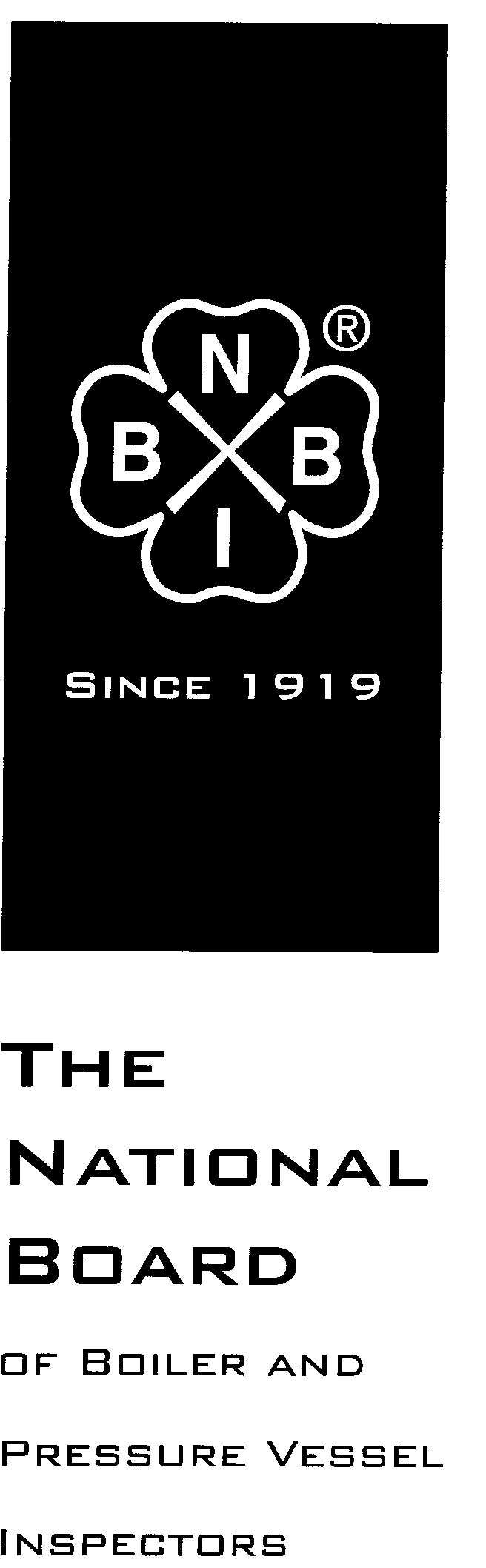 Date Distributed: August 7th, 2017NATIONAL BOARDINSPECTION CODECOMMITTEE MINUTESMeeting of July 20th, 2017Columbus, OhioThese minutes are subject to approval and are for committee use only. They are not to be duplicated or quoted for other than committee use.The National Board of Boiler & Pressure Vessel Inspectors1055 Crupper AvenueColumbus, Ohio 43229-1183Phone: (614)888-8320FAX: (614)847-1828 Call to Order The meeting was called to order at 8:00am local time by Chair Mr. Don Cook.Introduction of Members and Visitors (Attachment Pages 2-6)Mr. Cook invited all members and visitors to introduce themselves.  An attendance sheet was distributed.Mr. Isaac Osborn was announced as the alternate for Mr. Craig Hopkins for this meeting.  Mr. Ben Schaefer was announced as the alternate for Mr. Mike Webb for this meeting.AnnouncementsMr. Cook thanked National Board Executive Director Mr. Dave Douin for hosting the meeting and the Wednesday night reception.  Mr. Douin thanked committee members for their contribution to the code and highlighted the teamwork on the committees.  Mr. Douin presented a 10-year service award to Mr. Jim Pillow.Mr. Cook requested that everyone use the microphones when speaking during the meeting.  He also announced that all committee members will receive a complimentary copy of the NBIC. Mr. Cook recognized Mr. Tim Barker and his son Mr. Gary Barker, who received the National Board Scholarship this past year.  Mr. Cook also announced that the National Board is updating their computer system related to the NBIC.  In the future, this will include a new letter balloting system and online action item request system.  Currently, the only change is a modification to the action item numbering system.Mr. Cook reminded the committee that the last meeting for passing items to be included in the 2019 edition will be the July 2018 meeting.  Additionally, he announced that several chairs and vice chairs will be reaching their term limits at the July 2018 meeting.  A listing of these chair positions will be included in the agenda for the January 2018 meeting.  To qualify for a the position of chair or vice chair, a candidate must have at least two years of experience on the committee in question.Adoption of the AgendaMr. Cook asked the committee if there were any additions or modifications to the agenda. Mr. Mooney requested that items NB17-0603 and 17-153 be added to the agenda.  He also added membership applications for Mr. Jason Safarz and Mr. James Roberts to SC Inspection. Mr. Galanes requested that items 17-150, 17-151, 17-152, 17-154, NB17-0201, NB17-0702, and 17-158 be added to the agenda.  He also added a membership application for Mr. Rick Sturm to SC Repairs and Alterations.  Mr. Galanes also stated that Mr. Brian Boseo was elected SG Repairs and Alterations Chair and Mr. Ben Schaefer was elected SG Repairs and Alterations Vice Chair.Mr. Cammeresi stated that no items needed be added from SC PRD.  Mr. Cammeresi announced that Mr. Kim Beise was elected Chair of SC PRD and Mr. Daniel Marek was elected Vice Chair of SG PRD.  Mr. Richards stated that no items needed to be added from SC Installation.  The agenda was adopted as modified by a unanimous vote of the NBIC Committee.Approval of the Minutes of January 12th, 2017 MeetingThe minutes of the January 12th, 2017 meeting were published on the National Board website, www.nationalboard.org after the January meeting.  Mr. Cook asked if there were any additions or modifications to the minutes. There were no additions or modifications to the minutes.  The minutes were adopted as published by a unanimous vote of the NBIC Committee.Review of RostersMembership NominationsMr. Joseph Brockman was nominated for membership to SC Installation.  He was approved for membership to SC Installation by a unanimous vote of the NBIC Committee, pending acceptance by the Chairman of the Board of Trustees. Mr. Donnie LeSage, Mr. Jason Safarz, and Mr. James Roberts were nominated for membership to SC Installation.  They were approved for membership to SC Inspection by a unanimous vote of the NBIC Committee, pending acceptance by the Chairman of the Board of Trustees. Mr. Rick Sturm was nominated for membership to SC Repairs and Alterations.  He was approved for membership to SC Repairs and Alterations by a unanimous vote of the NBIC Committee, pending acceptance by the Chairman of the Board of Trustees. Membership ReappointmentsMr. Jim Riley and Mr. Jim Sekely were eligible for reappointment to the NBIC Committee.  Mr. Riley and Mr. Sekely were approved for reappointment to the NBIC Committee by a unanimous vote of the NBIC Committee, pending acceptance by the Chairman of the Board of Trustees.Mr. Rob Troutt was eligible for reappointment to SC Repairs and Alterations.  Mr. Rob Troutt was approved for reappointment to SC Repairs and Alterations by a unanimous vote of the NBIC Committee, pending acceptance by the Chairman of the Board of Trustees.Mr. Raymond McCaffrey was eligible for reappointment to SC PRD.  Mr. Raymond McCaffrey was approved for reappointment to SC PRD by a unanimous vote of the NBIC Committee, pending acceptance by the Chairman of the Board of Trustees.Report of SubcommitteesSubcommittee InspectionInterpretationsAction Items – Old BusinessAction Items – New BusinessSubcommittee Repairs and AlterationsInterpretationsAction Items – Old BusinessAction Items – New BusinessSubcommittee Pressure Relief DevicesInterpretationsAction Items – Old BusinessAction Items – New BusinessAt this point in the meeting, Mr. Venus Newton departed the meeting and was replaced by alternate Mr. Ernest Brantley.Subcommittee InstallationInterpretationsAction Items – Old BusinessAction Items – New BusinessLiaison ActivitiesAmerican Society of Mechanical Engineers BPV Code (ASME BPV)Mr. Edwards gave a PowerPoint presentation on current events at ASME.  Work is continuing on the PRT designator.  There is currently a major reorganization of the QAI-1 standard under consideration and currently being balloted.  Certification 360 Workshops have been conducted in the United States and internationally.  Additional Certification 360 Workshops are planned for later in the year.  There are initiatives in Section III for the recognition of the “NR” program for repair/replacement activities for Section III vessels.Mr. Wielgoszinski recognized Mr. Paul Edwards for receiving the ASME Melvin R. Green Medal for his contribution to conformity assessment in the boiler and pressure vessel industry.American Welding Society (AWS)Mr. Sekely gave a presentation on current events at AWS.  AWS is working to transition SWPSs to a stabilized maintenance status, which means the SWPSs do not need to be reaffirmed every five years.  Mr. Sekely stated there is an ongoing project at AWS to ensure all SWPSs are up-to-date and in a common format. American Petroleum Institute (API)Mr. Riley briefly reported on current activities at API.  He presented a document prepared by EPRI related to FFS evaluations.  The EPRI document references API-579 and summarizes the use of FFS for crack like indicators.Department of Transportation (DOT)Mr. Staniszewski reported that all DOT rulemaking is currently at a standstill.  New DOT rules have not been published.  Mr. Staniszewski suggested that NBIC should submit a petition for rulemaking to the DOT to incorporate the 2017 edition.Future MeetingsJanuary 8th-11th, 2018 – New Orleans, LouisianaJuly 16th-19th, 2018 – Columbus, OhioAdjournmentMr. Cook adjourned the meeting at 3:03pm local time.Respectfully submitted,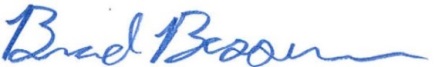 Brad BessermanNBIC SecretaryItem Number: IN16-0501NBIC Location: Part 2No AttachmentGeneral Description: Change of service from Ammonia to LP gasGeneral Description: Change of service from Ammonia to LP gasGeneral Description: Change of service from Ammonia to LP gasSubgroup: InspectionTask Group: None assigned.Meeting Action: Mr. Mooney that the item failed a recent letter ballot with eleven disapproval votes.  The committee will contact the inquirer before continuing to work on the item.Subgroup: InspectionTask Group: None assigned.Meeting Action: Mr. Mooney that the item failed a recent letter ballot with eleven disapproval votes.  The committee will contact the inquirer before continuing to work on the item.Subgroup: InspectionTask Group: None assigned.Meeting Action: Mr. Mooney that the item failed a recent letter ballot with eleven disapproval votes.  The committee will contact the inquirer before continuing to work on the item.Item Number: NB13-0903NBIC Location: Part 2, S2.14Attachment Page 7General Description: Add safety requirements for use of liquid or gaseous fuels to fire a historical boilerGeneral Description: Add safety requirements for use of liquid or gaseous fuels to fire a historical boilerGeneral Description: Add safety requirements for use of liquid or gaseous fuels to fire a historical boilerSubgroup: HistoricalTask Group: D. Rupert (PM), T. Dillon, J. Larson, R. BryceSubgroup: HistoricalTask Group: D. Rupert (PM), T. Dillon, J. Larson, R. BryceSubgroup: HistoricalTask Group: D. Rupert (PM), T. Dillon, J. Larson, R. BryceMeeting Action: Mr. Mooney reported that a proposal had been developed and approved by a unanimous vote of SC Inspection.  Mr. Mooney requested that the item be sent to NBIC Committee letter ballot.  The item was sent to NBIC Committee letter ballot by a unanimous vote of the NBIC Committee. Meeting Action: Mr. Mooney reported that a proposal had been developed and approved by a unanimous vote of SC Inspection.  Mr. Mooney requested that the item be sent to NBIC Committee letter ballot.  The item was sent to NBIC Committee letter ballot by a unanimous vote of the NBIC Committee. Meeting Action: Mr. Mooney reported that a proposal had been developed and approved by a unanimous vote of SC Inspection.  Mr. Mooney requested that the item be sent to NBIC Committee letter ballot.  The item was sent to NBIC Committee letter ballot by a unanimous vote of the NBIC Committee. Item Number: NB13-1406NBIC Location: Part 2, S1No AttachmentGeneral Description: Add requirements for repair of superheater unitsGeneral Description: Add requirements for repair of superheater unitsGeneral Description: Add requirements for repair of superheater unitsSubgroup: LocomotiveTask Group: P. Welch (PM), R. StoneSubgroup: LocomotiveTask Group: P. Welch (PM), R. StoneSubgroup: LocomotiveTask Group: P. Welch (PM), R. StoneMeeting Action:  Mr. Mooney reported that the subcommittee reviewed the item, but deemed it better to be transferred for further work to the Repairs and Alterations committees.  The item was transferred to Repairs and Alterations by a unanimous vote of the NBIC Committee.Meeting Action:  Mr. Mooney reported that the subcommittee reviewed the item, but deemed it better to be transferred for further work to the Repairs and Alterations committees.  The item was transferred to Repairs and Alterations by a unanimous vote of the NBIC Committee.Meeting Action:  Mr. Mooney reported that the subcommittee reviewed the item, but deemed it better to be transferred for further work to the Repairs and Alterations committees.  The item was transferred to Repairs and Alterations by a unanimous vote of the NBIC Committee.Item Number: NB13-1409NBIC Location: Part 2, S1No AttachmentGeneral Description: Address method for analyzing bulges created by overheating in stayed boiler surfacesGeneral Description: Address method for analyzing bulges created by overheating in stayed boiler surfacesGeneral Description: Address method for analyzing bulges created by overheating in stayed boiler surfacesSubgroup: LocomotiveTask Group: P. Welch (PM), M. Mooney, R. StoneSubgroup: LocomotiveTask Group: P. Welch (PM), M. Mooney, R. StoneSubgroup: LocomotiveTask Group: P. Welch (PM), M. Mooney, R. StoneMeeting Action:  Mr. Mooney reported that work continues on this item.  Meeting Action:  Mr. Mooney reported that work continues on this item.  Meeting Action:  Mr. Mooney reported that work continues on this item.  Item Number: NB14-0901NBIC Location: Part 2No AttachmentGeneral Description: Review inspection requirements for pressure vessels designed for high pressuresGeneral Description: Review inspection requirements for pressure vessels designed for high pressuresGeneral Description: Review inspection requirements for pressure vessels designed for high pressuresSubgroup: InspectionTask Group: M. Horbaczewski (PM), M. Schwartzwalder, D. Graf, G. Scribner, B. WilsonSubgroup: InspectionTask Group: M. Horbaczewski (PM), M. Schwartzwalder, D. Graf, G. Scribner, B. WilsonSubgroup: InspectionTask Group: M. Horbaczewski (PM), M. Schwartzwalder, D. Graf, G. Scribner, B. WilsonMeeting Action:  Mr. Mooney reported that a draft proposal of this item is being letter balloted to SG Inspection.Meeting Action:  Mr. Mooney reported that a draft proposal of this item is being letter balloted to SG Inspection.Meeting Action:  Mr. Mooney reported that a draft proposal of this item is being letter balloted to SG Inspection.Item Number: NB14-1101NBIC Location: Part 2No AttachmentGeneral Description: Diaphragm weld inspection.General Description: Diaphragm weld inspection.General Description: Diaphragm weld inspection.Subgroup: LocomotiveTask Group: P. Welch (PM), D. Graf, R. StoneSubgroup: LocomotiveTask Group: P. Welch (PM), D. Graf, R. StoneSubgroup: LocomotiveTask Group: P. Welch (PM), D. Graf, R. StoneMeeting Action:  Mr. Mooney reported that a draft proposal is being prepared for this item.Meeting Action:  Mr. Mooney reported that a draft proposal is being prepared for this item.Meeting Action:  Mr. Mooney reported that a draft proposal is being prepared for this item.Item Number: NB14-1801NBIC Location: Part 3No AttachmentGeneral Description: FerrulesGeneral Description: FerrulesGeneral Description: FerrulesSubgroup: LocomotiveTask Group: P. Welch (PM), R. StoneSubgroup: LocomotiveTask Group: P. Welch (PM), R. StoneSubgroup: LocomotiveTask Group: P. Welch (PM), R. StoneMeeting Action:  Mr. Mooney requested that this item be transferred to SC Repairs and Alterations.  Mr. Welch explained that the proposal exclusively references Part 3.  He stated that the item is regarding installing ferrules on vessels where vessels were previously not installed, which is an alteration of the vessel.  The item was transferred to SC Repairs and Alterations by a unanimous vote of the NBIC Committee.Meeting Action:  Mr. Mooney requested that this item be transferred to SC Repairs and Alterations.  Mr. Welch explained that the proposal exclusively references Part 3.  He stated that the item is regarding installing ferrules on vessels where vessels were previously not installed, which is an alteration of the vessel.  The item was transferred to SC Repairs and Alterations by a unanimous vote of the NBIC Committee.Meeting Action:  Mr. Mooney requested that this item be transferred to SC Repairs and Alterations.  Mr. Welch explained that the proposal exclusively references Part 3.  He stated that the item is regarding installing ferrules on vessels where vessels were previously not installed, which is an alteration of the vessel.  The item was transferred to SC Repairs and Alterations by a unanimous vote of the NBIC Committee.Item Number: NB14-1802NBIC Location: Part 3No AttachmentGeneral Description: Riveted staybolt head dimensions and Figure S1.2.2-cGeneral Description: Riveted staybolt head dimensions and Figure S1.2.2-cGeneral Description: Riveted staybolt head dimensions and Figure S1.2.2-cSubgroup: LocomotiveTask Group: P. Welch (PM), R. StoneSubgroup: LocomotiveTask Group: P. Welch (PM), R. StoneSubgroup: LocomotiveTask Group: P. Welch (PM), R. StoneMeeting Action:  Mr. Mooney requested that this item be transferred to SC Repairs and Alterations.  The item was transferred to SC Repairs and Alterations by a unanimous vote of the NBIC Committee.Meeting Action:  Mr. Mooney requested that this item be transferred to SC Repairs and Alterations.  The item was transferred to SC Repairs and Alterations by a unanimous vote of the NBIC Committee.Meeting Action:  Mr. Mooney requested that this item be transferred to SC Repairs and Alterations.  The item was transferred to SC Repairs and Alterations by a unanimous vote of the NBIC Committee.Item Number: NB16-0502NBIC Location: Part 2No AttachmentGeneral Description: Gage glass and water level over historical boiler crown sheetsGeneral Description: Gage glass and water level over historical boiler crown sheetsGeneral Description: Gage glass and water level over historical boiler crown sheetsSubgroup: HistoricalTask Group: None Assigned.Meeting Action:  Mr. Mooney reported that a task group has been assigned and is working on developing a proposal.Subgroup: HistoricalTask Group: None Assigned.Meeting Action:  Mr. Mooney reported that a task group has been assigned and is working on developing a proposal.Subgroup: HistoricalTask Group: None Assigned.Meeting Action:  Mr. Mooney reported that a task group has been assigned and is working on developing a proposal.Item Number: NB16-1001NBIC Location: Part 2, CO2 Supp.No AttachmentGeneral Description: Edit CO2 supplement based on AIA proposed revisionGeneral Description: Edit CO2 supplement based on AIA proposed revisionGeneral Description: Edit CO2 supplement based on AIA proposed revisionSubgroup: InspectionTask Group: None assigned.Meeting Action:  Mr. Mooney reported that a task group is addressing previous public comments.Subgroup: InspectionTask Group: None assigned.Meeting Action:  Mr. Mooney reported that a task group is addressing previous public comments.Subgroup: InspectionTask Group: None assigned.Meeting Action:  Mr. Mooney reported that a task group is addressing previous public comments.Item Number: NB16-1401NBIC Location: Part 2, S10No AttachmentGeneral Description: Revise and update Supplement 10 on Inspection of CRPVsGeneral Description: Revise and update Supplement 10 on Inspection of CRPVsGeneral Description: Revise and update Supplement 10 on Inspection of CRPVsSubgroup: FRPTask Group: N. Newhouse (PM)Meeting Action:  Mr. Mooney stated that no progress has been made on this item.Subgroup: FRPTask Group: N. Newhouse (PM)Meeting Action:  Mr. Mooney stated that no progress has been made on this item.Subgroup: FRPTask Group: N. Newhouse (PM)Meeting Action:  Mr. Mooney stated that no progress has been made on this item.Item Number: NB17-0202NBIC Location: Part 2, 2.3.6Attachment Pages 8-11General Description: Result of public review comments submitted after deadline, review use of mandatory code language in S12General Description: Result of public review comments submitted after deadline, review use of mandatory code language in S12General Description: Result of public review comments submitted after deadline, review use of mandatory code language in S12Subgroup: InspectionTask Group: M. Mooney (PM), D. Buechel, D. GrafMeeting Action:  Mr. Mooney reported that a proposal had been developed, and approved by a unanimous vote of SC Inspection.  The item was sent to NBIC Committee letter ballot by a unanimous vote of the NBIC Committee.Subgroup: InspectionTask Group: M. Mooney (PM), D. Buechel, D. GrafMeeting Action:  Mr. Mooney reported that a proposal had been developed, and approved by a unanimous vote of SC Inspection.  The item was sent to NBIC Committee letter ballot by a unanimous vote of the NBIC Committee.Subgroup: InspectionTask Group: M. Mooney (PM), D. Buechel, D. GrafMeeting Action:  Mr. Mooney reported that a proposal had been developed, and approved by a unanimous vote of SC Inspection.  The item was sent to NBIC Committee letter ballot by a unanimous vote of the NBIC Committee.Item Number: NB17-0203NBIC Location: Part 2, S12.5No AttachmentGeneral Description: Clarification on calibration of gas detectorsGeneral Description: Clarification on calibration of gas detectorsGeneral Description: Clarification on calibration of gas detectorsSubgroup: InspectionTask Group: D. Buechel (PM), D. Graf, B. HartMeeting Action:  Mr. Mooney reported that no action had been taken.Subgroup: InspectionTask Group: D. Buechel (PM), D. Graf, B. HartMeeting Action:  Mr. Mooney reported that no action had been taken.Subgroup: InspectionTask Group: D. Buechel (PM), D. Graf, B. HartMeeting Action:  Mr. Mooney reported that no action had been taken.Item Number: NB17-0603NBIC Location: Part 2, S2.10.2.1Attachment Page 12General Description: Clarify rivet requirements in Part 2, S2.10.2.1General Description: Clarify rivet requirements in Part 2, S2.10.2.1General Description: Clarify rivet requirements in Part 2, S2.10.2.1Subgroup: HistoricalTask Group: None Assigned.Meeting Action: Mr. Mooney reported that a proposal had been developed and unanimously approved by SC Inspection.  Mr. Getter explained the change was to clarify that the rivets referenced in Part 2, S2.10.2.1 don’t have to exactly match the rivets in the diagram.  The item was approved by a unanimous vote of the NBIC Committee.Subgroup: HistoricalTask Group: None Assigned.Meeting Action: Mr. Mooney reported that a proposal had been developed and unanimously approved by SC Inspection.  Mr. Getter explained the change was to clarify that the rivets referenced in Part 2, S2.10.2.1 don’t have to exactly match the rivets in the diagram.  The item was approved by a unanimous vote of the NBIC Committee.Subgroup: HistoricalTask Group: None Assigned.Meeting Action: Mr. Mooney reported that a proposal had been developed and unanimously approved by SC Inspection.  Mr. Getter explained the change was to clarify that the rivets referenced in Part 2, S2.10.2.1 don’t have to exactly match the rivets in the diagram.  The item was approved by a unanimous vote of the NBIC Committee.Item Number: 17-136NBIC Location: Part 2, S2No AttachmentGeneral Description: Update tables in Part 2, S2 with correct valuesGeneral Description: Update tables in Part 2, S2 with correct valuesGeneral Description: Update tables in Part 2, S2 with correct valuesSubgroup: HistoricalTask Group: Joel AmatoMeeting Action: Mr. Mooney reported that this item was approved by SG Historical, but the proposal wasn’t received in its entirety by SC Inspection. A proposal should be ready at the January 2018 meeting.Subgroup: HistoricalTask Group: Joel AmatoMeeting Action: Mr. Mooney reported that this item was approved by SG Historical, but the proposal wasn’t received in its entirety by SC Inspection. A proposal should be ready at the January 2018 meeting.Subgroup: HistoricalTask Group: Joel AmatoMeeting Action: Mr. Mooney reported that this item was approved by SG Historical, but the proposal wasn’t received in its entirety by SC Inspection. A proposal should be ready at the January 2018 meeting.Item Number: 17-140NBIC Location: Part 2, 5.2.2No AttachmentGeneral Description: Updates to Part 2, 5.2.2 and NB-136 FormGeneral Description: Updates to Part 2, 5.2.2 and NB-136 FormGeneral Description: Updates to Part 2, 5.2.2 and NB-136 FormSubgroup: InspectionTask Group: None Assigned.Meeting Action: Mr. Mooney reported that a proposal had been developed and unanimously approed by SC Inspection.  Mr. Mooney explained the changes to Part 2, 5.2.2 and the NB-136 Form.  Mr. Troutt expressed a concern that the revisions make the form less clear.  Mr. Mooney responded that the committee is developing a guide to be included in the code that will clarify the form.  Mr. Welch stated that the change will help owners or users seeking to replace nameplates.  After discussion, Mr. Mooney withdrew the item for further work at SC Inspection.  Mr. Edwards pointed out that the proposal could be updated to reference CA-1 instead of an outdated ASME standard.Subgroup: InspectionTask Group: None Assigned.Meeting Action: Mr. Mooney reported that a proposal had been developed and unanimously approed by SC Inspection.  Mr. Mooney explained the changes to Part 2, 5.2.2 and the NB-136 Form.  Mr. Troutt expressed a concern that the revisions make the form less clear.  Mr. Mooney responded that the committee is developing a guide to be included in the code that will clarify the form.  Mr. Welch stated that the change will help owners or users seeking to replace nameplates.  After discussion, Mr. Mooney withdrew the item for further work at SC Inspection.  Mr. Edwards pointed out that the proposal could be updated to reference CA-1 instead of an outdated ASME standard.Subgroup: InspectionTask Group: None Assigned.Meeting Action: Mr. Mooney reported that a proposal had been developed and unanimously approed by SC Inspection.  Mr. Mooney explained the changes to Part 2, 5.2.2 and the NB-136 Form.  Mr. Troutt expressed a concern that the revisions make the form less clear.  Mr. Mooney responded that the committee is developing a guide to be included in the code that will clarify the form.  Mr. Welch stated that the change will help owners or users seeking to replace nameplates.  After discussion, Mr. Mooney withdrew the item for further work at SC Inspection.  Mr. Edwards pointed out that the proposal could be updated to reference CA-1 instead of an outdated ASME standard.Item Number: 17-144NBIC Location: Part 2Attachment Page 13General Description: Reference EPRI publication on use of fracture mechanics in FFS assessmentsGeneral Description: Reference EPRI publication on use of fracture mechanics in FFS assessmentsGeneral Description: Reference EPRI publication on use of fracture mechanics in FFS assessmentsSubgroup: InspectionTask Group: George GalanesMeeting Action: Mr. Mooney reported that a proposal had been developed and previously approved by a unanimous vote of SC Inspection.  Discussion was held about how this document compares to API and ASME standards for FFS assessments.  Mr. Cook requested that the item be sent to the letter ballot so the EPRI reference standard can be reviewed.  The item was sent to NBIC Committee letter ballot by a unanimous vote of the NBIC Committee.Subgroup: InspectionTask Group: George GalanesMeeting Action: Mr. Mooney reported that a proposal had been developed and previously approved by a unanimous vote of SC Inspection.  Discussion was held about how this document compares to API and ASME standards for FFS assessments.  Mr. Cook requested that the item be sent to the letter ballot so the EPRI reference standard can be reviewed.  The item was sent to NBIC Committee letter ballot by a unanimous vote of the NBIC Committee.Subgroup: InspectionTask Group: George GalanesMeeting Action: Mr. Mooney reported that a proposal had been developed and previously approved by a unanimous vote of SC Inspection.  Discussion was held about how this document compares to API and ASME standards for FFS assessments.  Mr. Cook requested that the item be sent to the letter ballot so the EPRI reference standard can be reviewed.  The item was sent to NBIC Committee letter ballot by a unanimous vote of the NBIC Committee.Item Number: 17-148NBIC Location: Part 2, 1.7No AttachmentGeneral Description: Vessel initial and installation inspectionsGeneral Description: Vessel initial and installation inspectionsGeneral Description: Vessel initial and installation inspectionsSubgroup: InspectionTask Group: None Assigned.Meeting Action: Mr. Mooney requested that this item be transferred to the Installation committees for further work.  The item was transferred to Installation with a unanimous vote of the NBIC Committee.Subgroup: InspectionTask Group: None Assigned.Meeting Action: Mr. Mooney requested that this item be transferred to the Installation committees for further work.  The item was transferred to Installation with a unanimous vote of the NBIC Committee.Subgroup: InspectionTask Group: None Assigned.Meeting Action: Mr. Mooney requested that this item be transferred to the Installation committees for further work.  The item was transferred to Installation with a unanimous vote of the NBIC Committee.Item Number: 17-153NBIC Location: Part 2, 2.3.6.4No AttachmentGeneral Description: Clarify acceptable conditions for UT thickness readings on air tanksGeneral Description: Clarify acceptable conditions for UT thickness readings on air tanksGeneral Description: Clarify acceptable conditions for UT thickness readings on air tanksSubgroup: InspectionTask Group: None Assigned.Meeting Action: Mr. Mooney reported that a task group has been assigned.Subgroup: InspectionTask Group: None Assigned.Meeting Action: Mr. Mooney reported that a task group has been assigned.Subgroup: InspectionTask Group: None Assigned.Meeting Action: Mr. Mooney reported that a task group has been assigned.Item Number: IN15-1301NBIC Location: Part 3Attachment Page 14General Description: Does changing a bolt material require an "R" form and stamp?General Description: Does changing a bolt material require an "R" form and stamp?General Description: Does changing a bolt material require an "R" form and stamp?Subgroup: Repairs and AlterationsTask Group: None assignedSubgroup: Repairs and AlterationsTask Group: None assignedSubgroup: Repairs and AlterationsTask Group: None assignedMeeting Action: Mr. Galanes requested that Mr. Jamie Walker report on this item.  Mr. Walker explained that the committee had taken the inquirer’s original question and broke it into a two part response.  Mr. Walker read the committee’s proposed questions and replies.   SC Repairs and Alterations previously approved this item by a unanimous vote.  The interpretation response was approved by a unanimous vote of the NBIC Committee.  Meeting Action: Mr. Galanes requested that Mr. Jamie Walker report on this item.  Mr. Walker explained that the committee had taken the inquirer’s original question and broke it into a two part response.  Mr. Walker read the committee’s proposed questions and replies.   SC Repairs and Alterations previously approved this item by a unanimous vote.  The interpretation response was approved by a unanimous vote of the NBIC Committee.  Meeting Action: Mr. Galanes requested that Mr. Jamie Walker report on this item.  Mr. Walker explained that the committee had taken the inquirer’s original question and broke it into a two part response.  Mr. Walker read the committee’s proposed questions and replies.   SC Repairs and Alterations previously approved this item by a unanimous vote.  The interpretation response was approved by a unanimous vote of the NBIC Committee.  Item Number: IN16-0401NBIC Location: Part 3No AttachmentGeneral Description: Certificates of Authorization for companies in a merger or acquisitionGeneral Description: Certificates of Authorization for companies in a merger or acquisitionGeneral Description: Certificates of Authorization for companies in a merger or acquisitionSubgroup: Repairs and AlterationsTask Group: J. Amato (PM), R. Cauthon, B. Wielgoszinski, G. ScribnerMeeting Action:  Mr. Galanes requested that Mr. Joel Amato report on this item.  The TG met by teleconference.  It was determined that the NBIC did not contain such detailed requirements as requested by the inquirer.  Further, the issues were considered to be administrative rather than technical.  The NB staff agreed to work with the inquirer to explain the level of detail needed for an acceptable QC program.  Mr. Amato contacted the inquirer, who elected to withdraw this interpretation request.  SC Repairs and alterations voted to close this item with a unanimous vote.  The NBIC Committee voted to close this item with no action with a unanimous vote.Subgroup: Repairs and AlterationsTask Group: J. Amato (PM), R. Cauthon, B. Wielgoszinski, G. ScribnerMeeting Action:  Mr. Galanes requested that Mr. Joel Amato report on this item.  The TG met by teleconference.  It was determined that the NBIC did not contain such detailed requirements as requested by the inquirer.  Further, the issues were considered to be administrative rather than technical.  The NB staff agreed to work with the inquirer to explain the level of detail needed for an acceptable QC program.  Mr. Amato contacted the inquirer, who elected to withdraw this interpretation request.  SC Repairs and alterations voted to close this item with a unanimous vote.  The NBIC Committee voted to close this item with no action with a unanimous vote.Subgroup: Repairs and AlterationsTask Group: J. Amato (PM), R. Cauthon, B. Wielgoszinski, G. ScribnerMeeting Action:  Mr. Galanes requested that Mr. Joel Amato report on this item.  The TG met by teleconference.  It was determined that the NBIC did not contain such detailed requirements as requested by the inquirer.  Further, the issues were considered to be administrative rather than technical.  The NB staff agreed to work with the inquirer to explain the level of detail needed for an acceptable QC program.  Mr. Amato contacted the inquirer, who elected to withdraw this interpretation request.  SC Repairs and alterations voted to close this item with a unanimous vote.  The NBIC Committee voted to close this item with no action with a unanimous vote.Item Number: IN16-1201NBIC Location: Part 3No AttachmentGeneral Description:  Are new calculations required if a routine repair is done with material that has a greater allowable stress than the original material?General Description:  Are new calculations required if a routine repair is done with material that has a greater allowable stress than the original material?General Description:  Are new calculations required if a routine repair is done with material that has a greater allowable stress than the original material?Subgroup: Repairs and AlterationsTask Group: None assigned.Meeting Action:  Mr. Galanes requested that Mr. Ben Schaefer report on the item.  Mr. Schaefer reported that he attempted to contact the inquirer several times, but received no response.  Therefore, SC Repairs and Alterations voted to close the item with no action with a unanimous vote.  The NBIC Committee voted to close this item with no action with a unanimous vote.Subgroup: Repairs and AlterationsTask Group: None assigned.Meeting Action:  Mr. Galanes requested that Mr. Ben Schaefer report on the item.  Mr. Schaefer reported that he attempted to contact the inquirer several times, but received no response.  Therefore, SC Repairs and Alterations voted to close the item with no action with a unanimous vote.  The NBIC Committee voted to close this item with no action with a unanimous vote.Subgroup: Repairs and AlterationsTask Group: None assigned.Meeting Action:  Mr. Galanes requested that Mr. Ben Schaefer report on the item.  Mr. Schaefer reported that he attempted to contact the inquirer several times, but received no response.  Therefore, SC Repairs and Alterations voted to close the item with no action with a unanimous vote.  The NBIC Committee voted to close this item with no action with a unanimous vote.Item Number: IN16-1301NBIC Location: Part 3No AttachmentGeneral Description: To determine if a liquid pressure test must be deemed impracticable before NDE can be performed to verify the integrity of repairs to pressure retaining items and connecting welds of replacement parts.General Description: To determine if a liquid pressure test must be deemed impracticable before NDE can be performed to verify the integrity of repairs to pressure retaining items and connecting welds of replacement parts.General Description: To determine if a liquid pressure test must be deemed impracticable before NDE can be performed to verify the integrity of repairs to pressure retaining items and connecting welds of replacement parts.Subgroup: Repairs and AlterationsTask Group: None assigned.Meeting Action:  Mr. Galanes requested that Mr. Ben Schaefer report on the item.  Mr. Schaefer contacted the inquirer, who elected to withdraw the item.  Therefore, SC Repairs and Alterations voted to close the item with no action with a unanimous vote.  The NBIC Committee voted to close this item with no action with a unanimous vote.Subgroup: Repairs and AlterationsTask Group: None assigned.Meeting Action:  Mr. Galanes requested that Mr. Ben Schaefer report on the item.  Mr. Schaefer contacted the inquirer, who elected to withdraw the item.  Therefore, SC Repairs and Alterations voted to close the item with no action with a unanimous vote.  The NBIC Committee voted to close this item with no action with a unanimous vote.Subgroup: Repairs and AlterationsTask Group: None assigned.Meeting Action:  Mr. Galanes requested that Mr. Ben Schaefer report on the item.  Mr. Schaefer contacted the inquirer, who elected to withdraw the item.  Therefore, SC Repairs and Alterations voted to close the item with no action with a unanimous vote.  The NBIC Committee voted to close this item with no action with a unanimous vote.Item Number: IN17-0101NBIC Location: Part 3No AttachmentGeneral Description: May the certificate owner’s audit responsibilities be extended to limit the ANIS audit to areas of responsibility required to be continually maintained such as training, audits, organizational structure, QA Program revisions, etc. when no (physical) work is performed.General Description: May the certificate owner’s audit responsibilities be extended to limit the ANIS audit to areas of responsibility required to be continually maintained such as training, audits, organizational structure, QA Program revisions, etc. when no (physical) work is performed.General Description: May the certificate owner’s audit responsibilities be extended to limit the ANIS audit to areas of responsibility required to be continually maintained such as training, audits, organizational structure, QA Program revisions, etc. when no (physical) work is performed.Subgroup: Repairs and AlterationsTask Group: NR Task GroupMeeting Action:  Mr. Galanes requested that Mr. Paul Edwards report on the item.  Mr. Edwards reported that the committee realized this question could not be interpreted because the code did not address the question.  The committee opened new item 17-154 to add this content to the code and no longer needed an answer to the interpretation question.  Therefore, SC Repairs and Alterations voted to close the item with no action with a unanimous vote.     The NBIC Committee voted to close this item with no action with a unanimous vote.Subgroup: Repairs and AlterationsTask Group: NR Task GroupMeeting Action:  Mr. Galanes requested that Mr. Paul Edwards report on the item.  Mr. Edwards reported that the committee realized this question could not be interpreted because the code did not address the question.  The committee opened new item 17-154 to add this content to the code and no longer needed an answer to the interpretation question.  Therefore, SC Repairs and Alterations voted to close the item with no action with a unanimous vote.     The NBIC Committee voted to close this item with no action with a unanimous vote.Subgroup: Repairs and AlterationsTask Group: NR Task GroupMeeting Action:  Mr. Galanes requested that Mr. Paul Edwards report on the item.  Mr. Edwards reported that the committee realized this question could not be interpreted because the code did not address the question.  The committee opened new item 17-154 to add this content to the code and no longer needed an answer to the interpretation question.  Therefore, SC Repairs and Alterations voted to close the item with no action with a unanimous vote.     The NBIC Committee voted to close this item with no action with a unanimous vote.Item Number: IN17-0201NBIC Location: Part 3No AttachmentGeneral Description: Installation of nozzle to the outside of a blind flange repair/alteration classificationGeneral Description: Installation of nozzle to the outside of a blind flange repair/alteration classificationGeneral Description: Installation of nozzle to the outside of a blind flange repair/alteration classificationSubgroup: Repairs and AlterationsTask Group: None Assigned.Meeting Action: Mr. Galanes requested that Mr. Troutt report on this item.  Mr. Troutt attempted to contact the inquirer, but the inquirer had retired.    Therefore, SC Repairs and Alterations voted to close the item with no action with a unanimous vote.  The NBIC Committee voted to close this item with no action with a unanimous vote.Subgroup: Repairs and AlterationsTask Group: None Assigned.Meeting Action: Mr. Galanes requested that Mr. Troutt report on this item.  Mr. Troutt attempted to contact the inquirer, but the inquirer had retired.    Therefore, SC Repairs and Alterations voted to close the item with no action with a unanimous vote.  The NBIC Committee voted to close this item with no action with a unanimous vote.Subgroup: Repairs and AlterationsTask Group: None Assigned.Meeting Action: Mr. Galanes requested that Mr. Troutt report on this item.  Mr. Troutt attempted to contact the inquirer, but the inquirer had retired.    Therefore, SC Repairs and Alterations voted to close the item with no action with a unanimous vote.  The NBIC Committee voted to close this item with no action with a unanimous vote.Item Number: 17-135NBIC Location: Part 3, Section 3Attachment Page 15General Description: Must an "R" stamp be applied after the restoration of a corrugating roll?General Description: Must an "R" stamp be applied after the restoration of a corrugating roll?General Description: Must an "R" stamp be applied after the restoration of a corrugating roll?Subgroup: Repairs and AlterationsTask Group: None Assigned.Meeting Action: Mr. Galanes asked Mr. David Martinez to report on this item.  Mr. Martinez read the proposed response, and reported that SC Repairs and Alterations approved this interpretation response with a unanimous vote.  Mr. Wielgoszinski further explained the rationale for the change.  The NBIC Committee voted to approve this interpretation with a unanimous vote.  Additionally, new item 17-161 was opened related to repair of corrugating rolls.Subgroup: Repairs and AlterationsTask Group: None Assigned.Meeting Action: Mr. Galanes asked Mr. David Martinez to report on this item.  Mr. Martinez read the proposed response, and reported that SC Repairs and Alterations approved this interpretation response with a unanimous vote.  Mr. Wielgoszinski further explained the rationale for the change.  The NBIC Committee voted to approve this interpretation with a unanimous vote.  Additionally, new item 17-161 was opened related to repair of corrugating rolls.Subgroup: Repairs and AlterationsTask Group: None Assigned.Meeting Action: Mr. Galanes asked Mr. David Martinez to report on this item.  Mr. Martinez read the proposed response, and reported that SC Repairs and Alterations approved this interpretation response with a unanimous vote.  Mr. Wielgoszinski further explained the rationale for the change.  The NBIC Committee voted to approve this interpretation with a unanimous vote.  Additionally, new item 17-161 was opened related to repair of corrugating rolls.Item Number: 17-141NBIC Location: Part 3, 5.7.2Attachment Page 16General Description: Waive repair nameplate in certain circumstancesGeneral Description: Waive repair nameplate in certain circumstancesGeneral Description: Waive repair nameplate in certain circumstancesSubgroup: Repairs and AlterationsTask Group: None Assigned.Meeting Action: Mr. Galanes requested that Mr. Troutt report on this item. SC Repairs and Alterations previously approved this item with a unanimous vote.  Mr. Troutt read the inquirer’s original question and the committee’s revised questions.  Mr. Schaefer read Part 3, 5.7.2 as rationale for the committee response.  Mr. Cook asked whether the inquiry should state “nameplates and stamping” or “nameplates or stamping”.  Discussion was held about whether to revise the interpretation based on this suggestion.  After discussion, a minor revision was made to the committee interpretation questions.  The interpretation response was approved by a unanimous vote of the NBIC Committee.Subgroup: Repairs and AlterationsTask Group: None Assigned.Meeting Action: Mr. Galanes requested that Mr. Troutt report on this item. SC Repairs and Alterations previously approved this item with a unanimous vote.  Mr. Troutt read the inquirer’s original question and the committee’s revised questions.  Mr. Schaefer read Part 3, 5.7.2 as rationale for the committee response.  Mr. Cook asked whether the inquiry should state “nameplates and stamping” or “nameplates or stamping”.  Discussion was held about whether to revise the interpretation based on this suggestion.  After discussion, a minor revision was made to the committee interpretation questions.  The interpretation response was approved by a unanimous vote of the NBIC Committee.Subgroup: Repairs and AlterationsTask Group: None Assigned.Meeting Action: Mr. Galanes requested that Mr. Troutt report on this item. SC Repairs and Alterations previously approved this item with a unanimous vote.  Mr. Troutt read the inquirer’s original question and the committee’s revised questions.  Mr. Schaefer read Part 3, 5.7.2 as rationale for the committee response.  Mr. Cook asked whether the inquiry should state “nameplates and stamping” or “nameplates or stamping”.  Discussion was held about whether to revise the interpretation based on this suggestion.  After discussion, a minor revision was made to the committee interpretation questions.  The interpretation response was approved by a unanimous vote of the NBIC Committee.Item Number: 17-142NBIC Location: Part 3No AttachmentGeneral Description: Is the installation of a welded flush patch in an ASME Section VIII, Div. 1 pressure vessel seamless head classified as a repair?General Description: Is the installation of a welded flush patch in an ASME Section VIII, Div. 1 pressure vessel seamless head classified as a repair?General Description: Is the installation of a welded flush patch in an ASME Section VIII, Div. 1 pressure vessel seamless head classified as a repair?Subgroup: Repairs and AlterationsTask Group: None Assigned.Meeting Action: Mr. Galanes requested that Mr. Vallance report on this item.  Mr. Vallance reported that the item was withdrawn by the inquirer.  Therefore, SC Repairs and Alterations voted to close the item with no action with a unanimous vote.     The NBIC Committee voted to close this item with no action with a unanimous vote.Subgroup: Repairs and AlterationsTask Group: None Assigned.Meeting Action: Mr. Galanes requested that Mr. Vallance report on this item.  Mr. Vallance reported that the item was withdrawn by the inquirer.  Therefore, SC Repairs and Alterations voted to close the item with no action with a unanimous vote.     The NBIC Committee voted to close this item with no action with a unanimous vote.Subgroup: Repairs and AlterationsTask Group: None Assigned.Meeting Action: Mr. Galanes requested that Mr. Vallance report on this item.  Mr. Vallance reported that the item was withdrawn by the inquirer.  Therefore, SC Repairs and Alterations voted to close the item with no action with a unanimous vote.     The NBIC Committee voted to close this item with no action with a unanimous vote.Item Number: 17-143NBIC Location: Part 3No AttachmentGeneral Description: Can an "R" stamp certified shop manufacture and use parts for use on the pressure boundary to complete the repair of a boiler?General Description: Can an "R" stamp certified shop manufacture and use parts for use on the pressure boundary to complete the repair of a boiler?General Description: Can an "R" stamp certified shop manufacture and use parts for use on the pressure boundary to complete the repair of a boiler?Subgroup: LocomotiveTask Group: None Assigned.Meeting Action: Mr. Galanes requested that Mr. Linn Moedinger report on the item.  Mr. Moedinger reported that SG Locomotive drafted a response to the question.  The proposed response will be letter balloted to SG Locomotive.Subgroup: LocomotiveTask Group: None Assigned.Meeting Action: Mr. Galanes requested that Mr. Linn Moedinger report on the item.  Mr. Moedinger reported that SG Locomotive drafted a response to the question.  The proposed response will be letter balloted to SG Locomotive.Subgroup: LocomotiveTask Group: None Assigned.Meeting Action: Mr. Galanes requested that Mr. Linn Moedinger report on the item.  Mr. Moedinger reported that SG Locomotive drafted a response to the question.  The proposed response will be letter balloted to SG Locomotive.Item Number: 17-146NBIC Location: Part 3Attachment Page 17General Description: Welder continuity records during joint reviewGeneral Description: Welder continuity records during joint reviewGeneral Description: Welder continuity records during joint reviewSubgroup: Repairs and AlterationsTask Group: None Assigned.Meeting Action: Mr. Galanes requested that Mr. Pillow report on this item.  Mr. Pillow explained the history of the item.  Mr. Pillow reported that a proposed response was developed.  A new action item was opened to review requirements for welder continuity records.  SC Repairs and Alterations previously approved this item with a unanimous vote.  The NBIC Committee approved this response with a unanimous vote.Subgroup: Repairs and AlterationsTask Group: None Assigned.Meeting Action: Mr. Galanes requested that Mr. Pillow report on this item.  Mr. Pillow explained the history of the item.  Mr. Pillow reported that a proposed response was developed.  A new action item was opened to review requirements for welder continuity records.  SC Repairs and Alterations previously approved this item with a unanimous vote.  The NBIC Committee approved this response with a unanimous vote.Subgroup: Repairs and AlterationsTask Group: None Assigned.Meeting Action: Mr. Galanes requested that Mr. Pillow report on this item.  Mr. Pillow explained the history of the item.  Mr. Pillow reported that a proposed response was developed.  A new action item was opened to review requirements for welder continuity records.  SC Repairs and Alterations previously approved this item with a unanimous vote.  The NBIC Committee approved this response with a unanimous vote.Item Number: 17-158NBIC Location: Part 3Attachment Pages 18-19General Description: Determine definition of term “practicable”General Description: Determine definition of term “practicable”General Description: Determine definition of term “practicable”Subgroup: Repairs and AlterationsTask Group: None Assigned.Meeting Action: Mr. Galanes invited Mr. Robert Underwood to report on this item.  SC Repair and Alterations previously approved this item with a unanimous vote.  Mr. Underwood reported that this interpretation question is similar to a 1998 NBIC interpretation.  The draft for the 2017 interpretation response seeks to widen the scope of the original 1998 interpretation.   Additionally, an item will be opened to include the terms “practical” and “practicable” in the glossary.  Mr. Wielgoszinski suggested a minor change to the subject line of the proposed response.  An editorial change was also made to the proposed response.  The proposed response was approved by a unanimous vote of the NBIC Committee.Subgroup: Repairs and AlterationsTask Group: None Assigned.Meeting Action: Mr. Galanes invited Mr. Robert Underwood to report on this item.  SC Repair and Alterations previously approved this item with a unanimous vote.  Mr. Underwood reported that this interpretation question is similar to a 1998 NBIC interpretation.  The draft for the 2017 interpretation response seeks to widen the scope of the original 1998 interpretation.   Additionally, an item will be opened to include the terms “practical” and “practicable” in the glossary.  Mr. Wielgoszinski suggested a minor change to the subject line of the proposed response.  An editorial change was also made to the proposed response.  The proposed response was approved by a unanimous vote of the NBIC Committee.Subgroup: Repairs and AlterationsTask Group: None Assigned.Meeting Action: Mr. Galanes invited Mr. Robert Underwood to report on this item.  SC Repair and Alterations previously approved this item with a unanimous vote.  Mr. Underwood reported that this interpretation question is similar to a 1998 NBIC interpretation.  The draft for the 2017 interpretation response seeks to widen the scope of the original 1998 interpretation.   Additionally, an item will be opened to include the terms “practical” and “practicable” in the glossary.  Mr. Wielgoszinski suggested a minor change to the subject line of the proposed response.  An editorial change was also made to the proposed response.  The proposed response was approved by a unanimous vote of the NBIC Committee.Item Number: NB13-1401NBIC Location: Part 3, S1.9.2No AttachmentGeneral Description: Add wording in this section regarding boiler tube weldingGeneral Description: Add wording in this section regarding boiler tube weldingGeneral Description: Add wording in this section regarding boiler tube weldingSubgroup: LocomotiveTask Group: R. Stone (PM)Subgroup: LocomotiveTask Group: R. Stone (PM)Subgroup: LocomotiveTask Group: R. Stone (PM)Meeting Action:  Mr. Galanes requested that Mr. Linn Moedinger report on this item.  Mr. Moedinger reported that no action was taken.Meeting Action:  Mr. Galanes requested that Mr. Linn Moedinger report on this item.  Mr. Moedinger reported that no action was taken.Meeting Action:  Mr. Galanes requested that Mr. Linn Moedinger report on this item.  Mr. Moedinger reported that no action was taken.Item Number: NB13-1405NBIC Location: Part 3, S1.2.9No AttachmentGeneral Description: Add requirements for throttle pipes, dry pipes, superheater headers, and front end steam pipesGeneral Description: Add requirements for throttle pipes, dry pipes, superheater headers, and front end steam pipesGeneral Description: Add requirements for throttle pipes, dry pipes, superheater headers, and front end steam pipesSubgroup: LocomotiveTask Group: R. Stone (PM)Subgroup: LocomotiveTask Group: R. Stone (PM)Subgroup: LocomotiveTask Group: R. Stone (PM)Meeting Action:  Mr. Galanes requested that Mr. Linn Moedinger report on this item.  Mr. Moedinger reported that SC Repairs and Alterations voted to close this item with no action, and open new item 17-155 regarding a similar topic.  The item was closed with a unanimous vote of the NBIC Committee.Meeting Action:  Mr. Galanes requested that Mr. Linn Moedinger report on this item.  Mr. Moedinger reported that SC Repairs and Alterations voted to close this item with no action, and open new item 17-155 regarding a similar topic.  The item was closed with a unanimous vote of the NBIC Committee.Meeting Action:  Mr. Galanes requested that Mr. Linn Moedinger report on this item.  Mr. Moedinger reported that SC Repairs and Alterations voted to close this item with no action, and open new item 17-155 regarding a similar topic.  The item was closed with a unanimous vote of the NBIC Committee.Item Number: NB13-1407NBIC Location: Part 3, S1No AttachmentGeneral Description: Add requirements for repair and alteration of bolts, nuts, and studs in locomotive boilersGeneral Description: Add requirements for repair and alteration of bolts, nuts, and studs in locomotive boilersGeneral Description: Add requirements for repair and alteration of bolts, nuts, and studs in locomotive boilersSubgroup: LocomotiveTask Group: R. Stone (PM)Subgroup: LocomotiveTask Group: R. Stone (PM)Subgroup: LocomotiveTask Group: R. Stone (PM)Meeting Action:  Mr. Galanes requested that Mr. Linn Moedinger report on this item.  Mr. Moedinger reported that SC Repairs and Alterations voted to close this item with no action, and open new item 17-157 regarding a similar topic.  The item was closed with a unanimous vote of the NBIC Committee.Meeting Action:  Mr. Galanes requested that Mr. Linn Moedinger report on this item.  Mr. Moedinger reported that SC Repairs and Alterations voted to close this item with no action, and open new item 17-157 regarding a similar topic.  The item was closed with a unanimous vote of the NBIC Committee.Meeting Action:  Mr. Galanes requested that Mr. Linn Moedinger report on this item.  Mr. Moedinger reported that SC Repairs and Alterations voted to close this item with no action, and open new item 17-157 regarding a similar topic.  The item was closed with a unanimous vote of the NBIC Committee.Item Number: NB13-1408NBIC Location: Part 3, S1No AttachmentGeneral Description: Add requirements for repair and alteration of locomotive boilers with threaded boiler studs of the taper thread and straight thread varietiesGeneral Description: Add requirements for repair and alteration of locomotive boilers with threaded boiler studs of the taper thread and straight thread varietiesGeneral Description: Add requirements for repair and alteration of locomotive boilers with threaded boiler studs of the taper thread and straight thread varietiesSubgroup: LocomotiveTask Group: R. Stone (PM)Subgroup: LocomotiveTask Group: R. Stone (PM)Subgroup: LocomotiveTask Group: R. Stone (PM)Meeting Action:  Mr. Galanes requested that Mr. Linn Moedinger report on this item.  Mr. Moedinger reported that this item will be sent to SC Repairs and Alterations letter ballot.Meeting Action:  Mr. Galanes requested that Mr. Linn Moedinger report on this item.  Mr. Moedinger reported that this item will be sent to SC Repairs and Alterations letter ballot.Meeting Action:  Mr. Galanes requested that Mr. Linn Moedinger report on this item.  Mr. Moedinger reported that this item will be sent to SC Repairs and Alterations letter ballot.Item Number: NB15-1602NBIC Location: Part 3, S2.7.1No AttachmentGeneral Description: Revise material list for historical boiler reports to include bolts, studs, nuts and formed pressure partsGeneral Description: Revise material list for historical boiler reports to include bolts, studs, nuts and formed pressure partsGeneral Description: Revise material list for historical boiler reports to include bolts, studs, nuts and formed pressure partsSubgroup: HistoricalTask Group: T. Dillon (PM), M. Wahl, G. GalanesSubgroup: HistoricalTask Group: T. Dillon (PM), M. Wahl, G. GalanesSubgroup: HistoricalTask Group: T. Dillon (PM), M. Wahl, G. GalanesMeeting Action:  Mr. Galanes requested that Mr. Amato report on this item.  Mr. Amato reported that work is ongoing.Meeting Action:  Mr. Galanes requested that Mr. Amato report on this item.  Mr. Amato reported that work is ongoing.Meeting Action:  Mr. Galanes requested that Mr. Amato report on this item.  Mr. Amato reported that work is ongoing.Item Number: NB15-2208NBIC Location: Part 3, S3No AttachmentGeneral Description: Investigate repair options for graphite block heat exchangersGeneral Description: Investigate repair options for graphite block heat exchangersGeneral Description: Investigate repair options for graphite block heat exchangersSubgroup: GraphiteTask Group: Greg Becherer (PM) Meeting Action:  Mr. Galanes reported that no action was taken.Subgroup: GraphiteTask Group: Greg Becherer (PM) Meeting Action:  Mr. Galanes reported that no action was taken.Subgroup: GraphiteTask Group: Greg Becherer (PM) Meeting Action:  Mr. Galanes reported that no action was taken.Item Number: NB15-2210NBIC Location: Part 3No AttachmentGeneral Description: Reduce cementing requirements for plugging of tubesGeneral Description: Reduce cementing requirements for plugging of tubesGeneral Description: Reduce cementing requirements for plugging of tubesSubgroup: GraphiteTask Group: C. Cary (PM) Meeting Action:  Mr. Galanes reported that this item will be letter balloted to SC Repairs and Alterations.Subgroup: GraphiteTask Group: C. Cary (PM) Meeting Action:  Mr. Galanes reported that this item will be letter balloted to SC Repairs and Alterations.Subgroup: GraphiteTask Group: C. Cary (PM) Meeting Action:  Mr. Galanes reported that this item will be letter balloted to SC Repairs and Alterations.Item Number: NB16-0303NBIC Location: Part 3No AttachmentGeneral Description: Fillet welded patchesGeneral Description: Fillet welded patchesGeneral Description: Fillet welded patchesSubgroup: SG Repairs and AlterationsTask Group: None assignedMeeting Action:  Mr. Galanes reported that this item will be letter balloted to SG Repairs and Alterations.Subgroup: SG Repairs and AlterationsTask Group: None assignedMeeting Action:  Mr. Galanes reported that this item will be letter balloted to SG Repairs and Alterations.Subgroup: SG Repairs and AlterationsTask Group: None assignedMeeting Action:  Mr. Galanes reported that this item will be letter balloted to SG Repairs and Alterations.Item Number: NB16-0503NBIC Location: Part 3, S2.13.13.4No AttachmentGeneral Description: Add types of rivet headsGeneral Description: Add types of rivet headsGeneral Description: Add types of rivet headsSubgroup: HistoricalTask Group: None Assigned.Meeting Action:  Mr. Galanes requested that Mr. Amato report on this item.  SG Historical is continuing to work on this item.Subgroup: HistoricalTask Group: None Assigned.Meeting Action:  Mr. Galanes requested that Mr. Amato report on this item.  SG Historical is continuing to work on this item.Subgroup: HistoricalTask Group: None Assigned.Meeting Action:  Mr. Galanes requested that Mr. Amato report on this item.  SG Historical is continuing to work on this item.Item Number: NB16-0504NBIC Location: Part 3, Section 2No AttachmentGeneral Description: Ensure SWPS reference table is up-to-dateGeneral Description: Ensure SWPS reference table is up-to-dateGeneral Description: Ensure SWPS reference table is up-to-dateSubgroup: SG Repairs and AlterationsTask Group: J. SekelyMeeting Action:  Mr. Galanes requested that Mr. Sekely report on this item.  Mr. Sekely reported that the SWPS tables were already up to date, and do not require any changes.  SC Repairs and Alterations previously voted to close this item with no action.  The item was closed with no action with a unanimous vote.  Subgroup: SG Repairs and AlterationsTask Group: J. SekelyMeeting Action:  Mr. Galanes requested that Mr. Sekely report on this item.  Mr. Sekely reported that the SWPS tables were already up to date, and do not require any changes.  SC Repairs and Alterations previously voted to close this item with no action.  The item was closed with no action with a unanimous vote.  Subgroup: SG Repairs and AlterationsTask Group: J. SekelyMeeting Action:  Mr. Galanes requested that Mr. Sekely report on this item.  Mr. Sekely reported that the SWPS tables were already up to date, and do not require any changes.  SC Repairs and Alterations previously voted to close this item with no action.  The item was closed with no action with a unanimous vote.  Item Number: NB16-0608NBIC Location: Part 3, 1.8.2No AttachmentGeneral Description: Address Nuclear QA program requirements for owner and certificate holderGeneral Description: Address Nuclear QA program requirements for owner and certificate holderGeneral Description: Address Nuclear QA program requirements for owner and certificate holderSubgroup: Repairs and AlterationsTask Group: NR Task GroupMeeting Action:  Mr. Galanes requested that Mr. Edwards report on this item.  Mr. Edwards reported the NR Task Group is continuing to work on this item.Subgroup: Repairs and AlterationsTask Group: NR Task GroupMeeting Action:  Mr. Galanes requested that Mr. Edwards report on this item.  Mr. Edwards reported the NR Task Group is continuing to work on this item.Subgroup: Repairs and AlterationsTask Group: NR Task GroupMeeting Action:  Mr. Galanes requested that Mr. Edwards report on this item.  Mr. Edwards reported the NR Task Group is continuing to work on this item.Item Number: NB16-0609NBIC Location: Part 3, 1.8.7 and 1.8.8No AttachmentGeneral Description: Add requirements from 1.8.6 l) 2) for Category 2 and 3 for subcontracting services such as calibration activitiesGeneral Description: Add requirements from 1.8.6 l) 2) for Category 2 and 3 for subcontracting services such as calibration activitiesGeneral Description: Add requirements from 1.8.6 l) 2) for Category 2 and 3 for subcontracting services such as calibration activitiesSubgroup: Repairs and AlterationsTask Group: NR Task GroupMeeting Action:  Mr. Galanes requested that Mr. Edwards report on this item.  Mr. Edwards reported the NR Task Group is continuing to work on this item.Subgroup: Repairs and AlterationsTask Group: NR Task GroupMeeting Action:  Mr. Galanes requested that Mr. Edwards report on this item.  Mr. Edwards reported the NR Task Group is continuing to work on this item.Subgroup: Repairs and AlterationsTask Group: NR Task GroupMeeting Action:  Mr. Galanes requested that Mr. Edwards report on this item.  Mr. Edwards reported the NR Task Group is continuing to work on this item.Item Number: NB16-0810NBIC Location: Part 3, 3.4.3 e)No AttachmentGeneral Description: Add additional example of alteration relating to burnersGeneral Description: Add additional example of alteration relating to burnersGeneral Description: Add additional example of alteration relating to burnersSubgroup: Repairs and AlterationsTask Group: G. ScribnerMeeting Action:  Mr. Galanes requested that Mr. Scribner work on this item.  Mr. Scribner reported that a proposal should be ready for the next meeting.Subgroup: Repairs and AlterationsTask Group: G. ScribnerMeeting Action:  Mr. Galanes requested that Mr. Scribner work on this item.  Mr. Scribner reported that a proposal should be ready for the next meeting.Subgroup: Repairs and AlterationsTask Group: G. ScribnerMeeting Action:  Mr. Galanes requested that Mr. Scribner work on this item.  Mr. Scribner reported that a proposal should be ready for the next meeting.Item Number: NB16-1302NBIC Location: Part 3, S3.2No AttachmentGeneral Description: Pressure test requirements rewrite for graphite vesselsGeneral Description: Pressure test requirements rewrite for graphite vesselsGeneral Description: Pressure test requirements rewrite for graphite vesselsSubgroup: GraphiteTask Group: None assignedMeeting Action:  Mr. Galanes reported that this item will be letter balloted to SC Repairs and Alterations.Subgroup: GraphiteTask Group: None assignedMeeting Action:  Mr. Galanes reported that this item will be letter balloted to SC Repairs and Alterations.Subgroup: GraphiteTask Group: None assignedMeeting Action:  Mr. Galanes reported that this item will be letter balloted to SC Repairs and Alterations.Item Number: NB16-1303NBIC Location: Part 3, S3.5.1 f)No AttachmentGeneral Description: Revise wording mandating examination and evaluation for graphite vesselsGeneral Description: Revise wording mandating examination and evaluation for graphite vesselsGeneral Description: Revise wording mandating examination and evaluation for graphite vesselsSubgroup: GraphiteTask Group: None assignedMeeting Action:  Mr. Galanes reported that this item will be letter balloted to SC Repairs and Alterations.Subgroup: GraphiteTask Group: None assignedMeeting Action:  Mr. Galanes reported that this item will be letter balloted to SC Repairs and Alterations.Subgroup: GraphiteTask Group: None assignedMeeting Action:  Mr. Galanes reported that this item will be letter balloted to SC Repairs and Alterations.Item Number: NB16-1402NBIC Location: Part 3No AttachmentGeneral Description: Life extension for high pressure vessels above 20 yearsGeneral Description: Life extension for high pressure vessels above 20 yearsGeneral Description: Life extension for high pressure vessels above 20 yearsSubgroup: FRPTask Group: M. Gorman (PM)Meeting Action:  Mr. Galanes reported that no action was taken.Subgroup: FRPTask Group: M. Gorman (PM)Meeting Action:  Mr. Galanes reported that no action was taken.Subgroup: FRPTask Group: M. Gorman (PM)Meeting Action:  Mr. Galanes reported that no action was taken.Item Number: NB16-1403NBIC Location: Part 3, S4No AttachmentGeneral Description: Add information on repair of high pressure vesselsGeneral Description: Add information on repair of high pressure vesselsGeneral Description: Add information on repair of high pressure vesselsSubgroup: FRPTask Group: N. Sirosh (PM)Meeting Action:  Mr. Galanes reported that no action was taken.Subgroup: FRPTask Group: N. Sirosh (PM)Meeting Action:  Mr. Galanes reported that no action was taken.Subgroup: FRPTask Group: N. Sirosh (PM)Meeting Action:  Mr. Galanes reported that no action was taken.Item Number: NB16-1502NBIC Location: Part 3No AttachmentGeneral Description: Develop supplement for repairs and alterations based on international construction standardsGeneral Description: Develop supplement for repairs and alterations based on international construction standardsGeneral Description: Develop supplement for repairs and alterations based on international construction standardsSubgroup: SG Repairs and AlterationsTask Group: International Repair Supplement Task GroupMeeting Action:  Mr. Galanes reported that no action has been taken on this item since the last meeting.Subgroup: SG Repairs and AlterationsTask Group: International Repair Supplement Task GroupMeeting Action:  Mr. Galanes reported that no action has been taken on this item since the last meeting.Subgroup: SG Repairs and AlterationsTask Group: International Repair Supplement Task GroupMeeting Action:  Mr. Galanes reported that no action has been taken on this item since the last meeting.Item Number: NB16-1801NBIC Location: Part 3, S1No AttachmentGeneral Description: Review Part 3 S1 for revisions based on the publication of ASME Section 1, Part PLGeneral Description: Review Part 3 S1 for revisions based on the publication of ASME Section 1, Part PLGeneral Description: Review Part 3 S1 for revisions based on the publication of ASME Section 1, Part PLSubgroup: LocomotiveTask Group: L. Moedinger (PM)Meeting Action:  Mr. Galanes requested that Mr. Moedinger report on this item.  Mr. Moedinger reported that SG Locomotive did not have time to work on this item at their meeting, so no progress was made.Subgroup: LocomotiveTask Group: L. Moedinger (PM)Meeting Action:  Mr. Galanes requested that Mr. Moedinger report on this item.  Mr. Moedinger reported that SG Locomotive did not have time to work on this item at their meeting, so no progress was made.Subgroup: LocomotiveTask Group: L. Moedinger (PM)Meeting Action:  Mr. Galanes requested that Mr. Moedinger report on this item.  Mr. Moedinger reported that SG Locomotive did not have time to work on this item at their meeting, so no progress was made.Item Number: NB16-2001NBIC Location: Part 3, 1.6.1 c)Attachment Pages 20-21General Description: Update language about record maintenance in Table 1.6.1 c)General Description: Update language about record maintenance in Table 1.6.1 c)General Description: Update language about record maintenance in Table 1.6.1 c)Subgroup: Repairs and AlterationsTask Group: J. Pillow (PM)Meeting Action:  Mr. Galanes requested that Mr. Pillow report on this item.  Mr. Pillow reported that SC Repairs and Alterations approved this item with two negatives from Mr. Rob Troutt and Ms. Kathy Moore.  Mr. Troutt and Ms. Moore explained the rationale for their negative votes.  Discussion was held about whether continuity records should be maintained for all welders, or only for welders who are still employed by the Certificate Holder.  Discussion was held about the purpose of records retention and how records must be maintained to perform thorough audits.  After discussion, the proposal was modified so that records must be maintained even for welders who have left a company.  The proposal was approved as modified by a unanimous vote of the NBIC Committee.Subgroup: Repairs and AlterationsTask Group: J. Pillow (PM)Meeting Action:  Mr. Galanes requested that Mr. Pillow report on this item.  Mr. Pillow reported that SC Repairs and Alterations approved this item with two negatives from Mr. Rob Troutt and Ms. Kathy Moore.  Mr. Troutt and Ms. Moore explained the rationale for their negative votes.  Discussion was held about whether continuity records should be maintained for all welders, or only for welders who are still employed by the Certificate Holder.  Discussion was held about the purpose of records retention and how records must be maintained to perform thorough audits.  After discussion, the proposal was modified so that records must be maintained even for welders who have left a company.  The proposal was approved as modified by a unanimous vote of the NBIC Committee.Subgroup: Repairs and AlterationsTask Group: J. Pillow (PM)Meeting Action:  Mr. Galanes requested that Mr. Pillow report on this item.  Mr. Pillow reported that SC Repairs and Alterations approved this item with two negatives from Mr. Rob Troutt and Ms. Kathy Moore.  Mr. Troutt and Ms. Moore explained the rationale for their negative votes.  Discussion was held about whether continuity records should be maintained for all welders, or only for welders who are still employed by the Certificate Holder.  Discussion was held about the purpose of records retention and how records must be maintained to perform thorough audits.  After discussion, the proposal was modified so that records must be maintained even for welders who have left a company.  The proposal was approved as modified by a unanimous vote of the NBIC Committee.Item Number: NB16-2504NBIC Location: Part 3, S1No AttachmentGeneral Description: Evaluate adding SA-234 to the piping reference table S1.1.3.1General Description: Evaluate adding SA-234 to the piping reference table S1.1.3.1General Description: Evaluate adding SA-234 to the piping reference table S1.1.3.1Subgroup: LocomotiveTask Group: D. Griner, M. JanssenMeeting Action:  Mr. Galanes requested Mr. Moedinger report on this item.  Mr. Moedinger reported that the subgroup did not work on this item at their meeting.Subgroup: LocomotiveTask Group: D. Griner, M. JanssenMeeting Action:  Mr. Galanes requested Mr. Moedinger report on this item.  Mr. Moedinger reported that the subgroup did not work on this item at their meeting.Subgroup: LocomotiveTask Group: D. Griner, M. JanssenMeeting Action:  Mr. Galanes requested Mr. Moedinger report on this item.  Mr. Moedinger reported that the subgroup did not work on this item at their meeting.Item Number: NB16-2602NBIC Location: Part 3, Section 9No AttachmentGeneral Description: Add definitions for practicable and impracticable to glossaryGeneral Description: Add definitions for practicable and impracticable to glossaryGeneral Description: Add definitions for practicable and impracticable to glossarySubgroup: Repairs and AlterationsTask Group: R. UnderwoodMeeting Action:  Mr. Galanes reported that Mr. Underwood is working on developing a proposal for this item.Subgroup: Repairs and AlterationsTask Group: R. UnderwoodMeeting Action:  Mr. Galanes reported that Mr. Underwood is working on developing a proposal for this item.Subgroup: Repairs and AlterationsTask Group: R. UnderwoodMeeting Action:  Mr. Galanes reported that Mr. Underwood is working on developing a proposal for this item.Item Number: NB16-2603NBIC Location: Part 3, Section 4Attachment Pages 22-23General Description: Change the maximum test pressure requirement when performing liquid pressure tests of repair activities.General Description: Change the maximum test pressure requirement when performing liquid pressure tests of repair activities.General Description: Change the maximum test pressure requirement when performing liquid pressure tests of repair activities.Subgroup: Repairs and AlterationsTask Group: None assignedMeeting Action:  Mr. Galanes requested that Mr. Underwood report on this item .  This item was previously approved by a unanimous vote of SC Repairs and Alterations.  Mr. Underwood explained the rationale for the change, and read the proposed text change to the committee.  The change ensures that the pressure tests do not exceed the maximum hydrostatic pressure as specified in the original code of construction.  Mr. Cook requested that a new item be opened to ensure Part 2 requirements match this proposal.  Mr. Vallance requested an editorial change.  The proposal was approved as modified with a unanimous vote of the NBIC Committee.Subgroup: Repairs and AlterationsTask Group: None assignedMeeting Action:  Mr. Galanes requested that Mr. Underwood report on this item .  This item was previously approved by a unanimous vote of SC Repairs and Alterations.  Mr. Underwood explained the rationale for the change, and read the proposed text change to the committee.  The change ensures that the pressure tests do not exceed the maximum hydrostatic pressure as specified in the original code of construction.  Mr. Cook requested that a new item be opened to ensure Part 2 requirements match this proposal.  Mr. Vallance requested an editorial change.  The proposal was approved as modified with a unanimous vote of the NBIC Committee.Subgroup: Repairs and AlterationsTask Group: None assignedMeeting Action:  Mr. Galanes requested that Mr. Underwood report on this item .  This item was previously approved by a unanimous vote of SC Repairs and Alterations.  Mr. Underwood explained the rationale for the change, and read the proposed text change to the committee.  The change ensures that the pressure tests do not exceed the maximum hydrostatic pressure as specified in the original code of construction.  Mr. Cook requested that a new item be opened to ensure Part 2 requirements match this proposal.  Mr. Vallance requested an editorial change.  The proposal was approved as modified with a unanimous vote of the NBIC Committee.Item Number: NB16-2701NBIC Location: Part 3, S4.18.2.1 b)No AttachmentGeneral Description: Include "test patch" synonym "de-bond or peel test"General Description: Include "test patch" synonym "de-bond or peel test"General Description: Include "test patch" synonym "de-bond or peel test"Subgroup: FRPTask Group: T. CowleyMeeting Action:  Mr. Galanes reported that no progress was made.Subgroup: FRPTask Group: T. CowleyMeeting Action:  Mr. Galanes reported that no progress was made.Subgroup: FRPTask Group: T. CowleyMeeting Action:  Mr. Galanes reported that no progress was made.Item Number: NB16-2901NBIC Location: Part 3, Sections 1 and 3No AttachmentGeneral Description: Result of PR16-0201, add additional requirements related to mechanical repairsGeneral Description: Result of PR16-0201, add additional requirements related to mechanical repairsGeneral Description: Result of PR16-0201, add additional requirements related to mechanical repairsSubgroup: Repairs and AlterationsTask Group: None assignedMeeting Action:  Mr. Galanes reported that SC Repairs and Alterations voted to close this item with no action taken.  Additionally, the Subcommittee wants to send a letter stating that there is no plan to include additional requirements about mechanical repairs to the NBIC.  The item was closed with no action with a unanimous vote of the NBIC Committee.Subgroup: Repairs and AlterationsTask Group: None assignedMeeting Action:  Mr. Galanes reported that SC Repairs and Alterations voted to close this item with no action taken.  Additionally, the Subcommittee wants to send a letter stating that there is no plan to include additional requirements about mechanical repairs to the NBIC.  The item was closed with no action with a unanimous vote of the NBIC Committee.Subgroup: Repairs and AlterationsTask Group: None assignedMeeting Action:  Mr. Galanes reported that SC Repairs and Alterations voted to close this item with no action taken.  Additionally, the Subcommittee wants to send a letter stating that there is no plan to include additional requirements about mechanical repairs to the NBIC.  The item was closed with no action with a unanimous vote of the NBIC Committee.Item Number: NB17-0702NBIC Location: Part 3, 1.6.7.2Attachment Page 25General Description: Review references to ASNT ACCPGeneral Description: Review references to ASNT ACCPGeneral Description: Review references to ASNT ACCPSubgroup: NR Task GroupTask Group: None Assigned.Meeting Action: Mr. Galanes requested that Mr. Edwards report on this item.  SC Repairs and Alterations previously approved this item with a unanimous vote.  Mr. Edwards reported that this proposal removes a previous conflict in code requirements by making Paragraph 1.6.7.2 n) 2) less specific.  This item was approved by the NBIC Committee with a unanimous vote.Subgroup: NR Task GroupTask Group: None Assigned.Meeting Action: Mr. Galanes requested that Mr. Edwards report on this item.  SC Repairs and Alterations previously approved this item with a unanimous vote.  Mr. Edwards reported that this proposal removes a previous conflict in code requirements by making Paragraph 1.6.7.2 n) 2) less specific.  This item was approved by the NBIC Committee with a unanimous vote.Subgroup: NR Task GroupTask Group: None Assigned.Meeting Action: Mr. Galanes requested that Mr. Edwards report on this item.  SC Repairs and Alterations previously approved this item with a unanimous vote.  Mr. Edwards reported that this proposal removes a previous conflict in code requirements by making Paragraph 1.6.7.2 n) 2) less specific.  This item was approved by the NBIC Committee with a unanimous vote.Item Number: 17-114	NBIC Location: Part 3, 2.5.3.6	No AttachmentGeneral Description: Controlled fill technique for Grade 91 steelGeneral Description: Controlled fill technique for Grade 91 steelGeneral Description: Controlled fill technique for Grade 91 steelSubgroup: Repairs and AlterationsTask Group: None AssignedMeeting Action: Mr. Galanes reported that the committee plans to send a letter to the original commenter, letting them know the new Supplement 8 addresses their concerns.Subgroup: Repairs and AlterationsTask Group: None AssignedMeeting Action: Mr. Galanes reported that the committee plans to send a letter to the original commenter, letting them know the new Supplement 8 addresses their concerns.Subgroup: Repairs and AlterationsTask Group: None AssignedMeeting Action: Mr. Galanes reported that the committee plans to send a letter to the original commenter, letting them know the new Supplement 8 addresses their concerns.Item Number: 17-134NBIC Location: Part 3, Section 5No AttachmentGeneral Description: Proposed Revision for registration of Form R-1 with the National Board containing ASME pressure part data reports attached.General Description: Proposed Revision for registration of Form R-1 with the National Board containing ASME pressure part data reports attached.General Description: Proposed Revision for registration of Form R-1 with the National Board containing ASME pressure part data reports attached.Subgroup: Repairs and AlterationsTask Group: Rob TrouttMeeting Action: Mr. Galanes requested that Mr. Paul Shanks report on this item.  Mr. Shanks reported that a task group had been formed and work on the item has begun.Subgroup: Repairs and AlterationsTask Group: Rob TrouttMeeting Action: Mr. Galanes requested that Mr. Paul Shanks report on this item.  Mr. Shanks reported that a task group had been formed and work on the item has begun.Subgroup: Repairs and AlterationsTask Group: Rob TrouttMeeting Action: Mr. Galanes requested that Mr. Paul Shanks report on this item.  Mr. Shanks reported that a task group had been formed and work on the item has begun.Item Number: 17-137NBIC Location: Part 3, S4.18.2No AttachmentGeneral Description: Remove "sand" blasting and replace with "abrasive" in Part 3, S4.18.2General Description: Remove "sand" blasting and replace with "abrasive" in Part 3, S4.18.2General Description: Remove "sand" blasting and replace with "abrasive" in Part 3, S4.18.2Subgroup: FRPTask Group: Terry CowleyMeeting Action: Mr. Galanes reported that no action was taken.Subgroup: FRPTask Group: Terry CowleyMeeting Action: Mr. Galanes reported that no action was taken.Subgroup: FRPTask Group: Terry CowleyMeeting Action: Mr. Galanes reported that no action was taken.Item Number: 17-138NBIC Location: Part 3, S2Attachment Pages 26-27General Description: Add new paragraph on pressure testing to Part 3, S2General Description: Add new paragraph on pressure testing to Part 3, S2General Description: Add new paragraph on pressure testing to Part 3, S2Subgroup: HistoricalTask Group: None Assigned.Meeting Action: Mr. Galanes requested that Mr. Underwood report on this item.  SC Repairs and Alterations previously approved this item with a unanimous vote.  Mr. Underwood reported that there are very limited requirements for pressure testing in Part 3, Supplement 2.  Mr. Underwood presented a code change that strengthens the requirements for pressure testing in Supplement 2.  This item was approved by the NBIC Committee with a unanimous vote.Subgroup: HistoricalTask Group: None Assigned.Meeting Action: Mr. Galanes requested that Mr. Underwood report on this item.  SC Repairs and Alterations previously approved this item with a unanimous vote.  Mr. Underwood reported that there are very limited requirements for pressure testing in Part 3, Supplement 2.  Mr. Underwood presented a code change that strengthens the requirements for pressure testing in Supplement 2.  This item was approved by the NBIC Committee with a unanimous vote.Subgroup: HistoricalTask Group: None Assigned.Meeting Action: Mr. Galanes requested that Mr. Underwood report on this item.  SC Repairs and Alterations previously approved this item with a unanimous vote.  Mr. Underwood reported that there are very limited requirements for pressure testing in Part 3, Supplement 2.  Mr. Underwood presented a code change that strengthens the requirements for pressure testing in Supplement 2.  This item was approved by the NBIC Committee with a unanimous vote.Item Number: 17-139NBIC Location: Part 3, 2.2.3No AttachmentGeneral Description: Performance qualification by independent qualifierGeneral Description: Performance qualification by independent qualifierGeneral Description: Performance qualification by independent qualifierSubgroup: Repairs and AlterationsTask Group: Jim PillowMeeting Action: Mr. Galanes requested that Mr. Pillow report on this item.  Mr. Pillow reported that this item will be sent to SG Repairs and Alterations and SC Repairs and Alterations for review and comment letter ballot.  Mr. Pillow explained that the intent of the proposal is to create new rules to allow for independent qualifiers to qualify welders.   Mr. Sekely discussed how this kind of program would be implemented practically.  Mr. Troutt expressed concern with the ability to audit compliance to this new program.Subgroup: Repairs and AlterationsTask Group: Jim PillowMeeting Action: Mr. Galanes requested that Mr. Pillow report on this item.  Mr. Pillow reported that this item will be sent to SG Repairs and Alterations and SC Repairs and Alterations for review and comment letter ballot.  Mr. Pillow explained that the intent of the proposal is to create new rules to allow for independent qualifiers to qualify welders.   Mr. Sekely discussed how this kind of program would be implemented practically.  Mr. Troutt expressed concern with the ability to audit compliance to this new program.Subgroup: Repairs and AlterationsTask Group: Jim PillowMeeting Action: Mr. Galanes requested that Mr. Pillow report on this item.  Mr. Pillow reported that this item will be sent to SG Repairs and Alterations and SC Repairs and Alterations for review and comment letter ballot.  Mr. Pillow explained that the intent of the proposal is to create new rules to allow for independent qualifiers to qualify welders.   Mr. Sekely discussed how this kind of program would be implemented practically.  Mr. Troutt expressed concern with the ability to audit compliance to this new program.Item Number: 17-145NBIC Location: Part 3, S1.2.2-S1.25No AttachmentGeneral Description: Clarify repair vs. alteration for locomotive boilersGeneral Description: Clarify repair vs. alteration for locomotive boilersGeneral Description: Clarify repair vs. alteration for locomotive boilersSubgroup: LocomotiveTask Group: None Assigned.Meeting Action: Mr. Galanes requested that Mr. Moedinger report on this item.  Mr. Moedinger reported that no progress was made.Subgroup: LocomotiveTask Group: None Assigned.Meeting Action: Mr. Galanes requested that Mr. Moedinger report on this item.  Mr. Moedinger reported that no progress was made.Subgroup: LocomotiveTask Group: None Assigned.Meeting Action: Mr. Galanes requested that Mr. Moedinger report on this item.  Mr. Moedinger reported that no progress was made.Item Number: 17-150NBIC Location: Part 3, 3.4.1 d)Attachment Page 28General Description: Document when pressure test is waivedGeneral Description: Document when pressure test is waivedGeneral Description: Document when pressure test is waivedSubgroup: SG Repairs and AlterationsTask Group: None Assigned.Meeting Action: Mr. Galanes requested that Mr. Scribner report on this item.  SC Repairs and Alterations previously approved this item with a unanimous vote.  Mr. Scribner explained that this change helps clarify documentation requirements for pressure tests after rerate.  This item was approved by the NBIC Committee with a unanimous vote.Subgroup: SG Repairs and AlterationsTask Group: None Assigned.Meeting Action: Mr. Galanes requested that Mr. Scribner report on this item.  SC Repairs and Alterations previously approved this item with a unanimous vote.  Mr. Scribner explained that this change helps clarify documentation requirements for pressure tests after rerate.  This item was approved by the NBIC Committee with a unanimous vote.Subgroup: SG Repairs and AlterationsTask Group: None Assigned.Meeting Action: Mr. Galanes requested that Mr. Scribner report on this item.  SC Repairs and Alterations previously approved this item with a unanimous vote.  Mr. Scribner explained that this change helps clarify documentation requirements for pressure tests after rerate.  This item was approved by the NBIC Committee with a unanimous vote.Item Number: 17-151NBIC Location: Part 3, 2.5.3.6Attachment Page 29General Description: Minor revision to Welding Method 6 to allow for combined SMAW/GTAWGeneral Description: Minor revision to Welding Method 6 to allow for combined SMAW/GTAWGeneral Description: Minor revision to Welding Method 6 to allow for combined SMAW/GTAWSubgroup: SG Repairs and AlterationsTask Group: None Assigned.Meeting Action: Mr. Galanes reported that SC Repairs and Alterations previously approved this item with a unanimous vote.  Mr. Galanes explained the rationale for the change.  The item was approved by the NBIC Committee with a unanimous vote.Subgroup: SG Repairs and AlterationsTask Group: None Assigned.Meeting Action: Mr. Galanes reported that SC Repairs and Alterations previously approved this item with a unanimous vote.  Mr. Galanes explained the rationale for the change.  The item was approved by the NBIC Committee with a unanimous vote.Subgroup: SG Repairs and AlterationsTask Group: None Assigned.Meeting Action: Mr. Galanes reported that SC Repairs and Alterations previously approved this item with a unanimous vote.  Mr. Galanes explained the rationale for the change.  The item was approved by the NBIC Committee with a unanimous vote.Item Number: 17-152NBIC Location: Part 3, 2.5.3Attachment Pages 30-32General Description: Revise WM2 and WM6 to allow fill thickness weld repairs to HRSG tube to header welds in steam serviceGeneral Description: Revise WM2 and WM6 to allow fill thickness weld repairs to HRSG tube to header welds in steam serviceGeneral Description: Revise WM2 and WM6 to allow fill thickness weld repairs to HRSG tube to header welds in steam serviceSubgroup: Task Group: None Assigned.Meeting Action: Mr. Galanes reported that SC Repairs and Alterations previously approved this item with a unanimous vote.  Mr. Galanes explained the change allows for full thickness temper bead weld repairs on tube to header welds in steam service.  This is specifically applicable to HRSGs.  Mr. Scribner requested that the item be split into two proposals before ballot.  The two items were sent to letter ballot with a unanimous vote of the NBIC Committee.Subgroup: Task Group: None Assigned.Meeting Action: Mr. Galanes reported that SC Repairs and Alterations previously approved this item with a unanimous vote.  Mr. Galanes explained the change allows for full thickness temper bead weld repairs on tube to header welds in steam service.  This is specifically applicable to HRSGs.  Mr. Scribner requested that the item be split into two proposals before ballot.  The two items were sent to letter ballot with a unanimous vote of the NBIC Committee.Subgroup: Task Group: None Assigned.Meeting Action: Mr. Galanes reported that SC Repairs and Alterations previously approved this item with a unanimous vote.  Mr. Galanes explained the change allows for full thickness temper bead weld repairs on tube to header welds in steam service.  This is specifically applicable to HRSGs.  Mr. Scribner requested that the item be split into two proposals before ballot.  The two items were sent to letter ballot with a unanimous vote of the NBIC Committee.Item Number: 17-154NBIC Location: Part 3, 1.6Attachment Page 33General Description: Result of IN17-0101; clarify requirements for AIA audits of nuclear certificate holdersGeneral Description: Result of IN17-0101; clarify requirements for AIA audits of nuclear certificate holdersGeneral Description: Result of IN17-0101; clarify requirements for AIA audits of nuclear certificate holdersSubgroup: SG Repairs and AlterationsTask Group: None Assigned.Meeting Action: Mr. Galanes requested that Mr. Edwards report on this item.  SC Repairs and Alterations previously approved this item with a unanimous vote.  Mr. Edwards explained that this item clarifies requirements for AIA audits of “NR” Certificate Holders.  This item was approved by the NBIC Committee with a unanimous vote.Subgroup: SG Repairs and AlterationsTask Group: None Assigned.Meeting Action: Mr. Galanes requested that Mr. Edwards report on this item.  SC Repairs and Alterations previously approved this item with a unanimous vote.  Mr. Edwards explained that this item clarifies requirements for AIA audits of “NR” Certificate Holders.  This item was approved by the NBIC Committee with a unanimous vote.Subgroup: SG Repairs and AlterationsTask Group: None Assigned.Meeting Action: Mr. Galanes requested that Mr. Edwards report on this item.  SC Repairs and Alterations previously approved this item with a unanimous vote.  Mr. Edwards explained that this item clarifies requirements for AIA audits of “NR” Certificate Holders.  This item was approved by the NBIC Committee with a unanimous vote.Item Number: 17-161NBIC Location: Part 3, 3.3.2No AttachmentGeneral Description: Routine repair of corrugating rollsGeneral Description: Routine repair of corrugating rollsGeneral Description: Routine repair of corrugating rollsSubgroup: SG Repairs and AlterationsTask Group: None Assigned.Meeting Action: Mr. Galanes reported that no progress had been made on this item.Subgroup: SG Repairs and AlterationsTask Group: None Assigned.Meeting Action: Mr. Galanes reported that no progress had been made on this item.Subgroup: SG Repairs and AlterationsTask Group: None Assigned.Meeting Action: Mr. Galanes reported that no progress had been made on this item.Item Number: IN16-0901NBIC Location: Part 4No AttachmentGeneral Description: In NBIC Part 2, Sec. 2.5.7, g), does the phrase “organization accredited by the National Board” include a VR Certificate Holder?Subgroup: SG PRDGeneral Description: In NBIC Part 2, Sec. 2.5.7, g), does the phrase “organization accredited by the National Board” include a VR Certificate Holder?Subgroup: SG PRDGeneral Description: In NBIC Part 2, Sec. 2.5.7, g), does the phrase “organization accredited by the National Board” include a VR Certificate Holder?Subgroup: SG PRDTask Group: None Assigned.Task Group: None Assigned.Task Group: None Assigned.Meeting Action: Mr. Cammeresi reported that the new text in the 2017 edition addresses the topic of the inquiry.  SC PRD previously closed the item with no action with a unanimous vote.  The inquirer is a member of SC PRD and agreed with this decision.  The item was closed with no action with a unanimous vote of the NBIC Committee.Meeting Action: Mr. Cammeresi reported that the new text in the 2017 edition addresses the topic of the inquiry.  SC PRD previously closed the item with no action with a unanimous vote.  The inquirer is a member of SC PRD and agreed with this decision.  The item was closed with no action with a unanimous vote of the NBIC Committee.Meeting Action: Mr. Cammeresi reported that the new text in the 2017 edition addresses the topic of the inquiry.  SC PRD previously closed the item with no action with a unanimous vote.  The inquirer is a member of SC PRD and agreed with this decision.  The item was closed with no action with a unanimous vote of the NBIC Committee.Item Number: NB12-0901NBIC Location: Part 3No AttachmentGeneral Description: Prepare a guide for repair of tank ventsGeneral Description: Prepare a guide for repair of tank ventsGeneral Description: Prepare a guide for repair of tank ventsSubgroup: SG PRDSubgroup: SG PRDSubgroup: SG PRDTask Group: D. DeMichael (PM), K. Simmons, B. Donalson, B. Dobbins, K. Beise, B. NutterTask Group: D. DeMichael (PM), K. Simmons, B. Donalson, B. Dobbins, K. Beise, B. NutterTask Group: D. DeMichael (PM), K. Simmons, B. Donalson, B. Dobbins, K. Beise, B. NutterMeeting Action:  Mr. Cammeresi reported that work on the guide continues and a proposal should be ready at the January 2018 meeting.  Meeting Action:  Mr. Cammeresi reported that work on the guide continues and a proposal should be ready at the January 2018 meeting.  Meeting Action:  Mr. Cammeresi reported that work on the guide continues and a proposal should be ready at the January 2018 meeting.  Item Number: NB14-0602ANBIC Location: Part 1 No AttachmentGeneral Description: Improve index in Part 1 relating to pressure relief devicesGeneral Description: Improve index in Part 1 relating to pressure relief devicesGeneral Description: Improve index in Part 1 relating to pressure relief devicesTask Group: B. Anthony (PM), M. Broedeur, S. CammeresiTask Group: B. Anthony (PM), M. Broedeur, S. CammeresiTask Group: B. Anthony (PM), M. Broedeur, S. CammeresiMeeting Action:  Mr. Cammeresi reported that this item is no longer on hold, and work has begun to review the indexes in Parts 1, 2, and 3.Meeting Action:  Mr. Cammeresi reported that this item is no longer on hold, and work has begun to review the indexes in Parts 1, 2, and 3.Meeting Action:  Mr. Cammeresi reported that this item is no longer on hold, and work has begun to review the indexes in Parts 1, 2, and 3.Item Number: NB14-0602BNBIC Location: Part 2No AttachmentGeneral Description: Improve index in Part 2 relating to pressure relief devicesGeneral Description: Improve index in Part 2 relating to pressure relief devicesGeneral Description: Improve index in Part 2 relating to pressure relief devicesSubgroup: SG PRDSubgroup: SG PRDSubgroup: SG PRDTask Group: D. DeMichael, B. Dobbins, B. DonalsonTask Group: D. DeMichael, B. Dobbins, B. DonalsonTask Group: D. DeMichael, B. Dobbins, B. DonalsonMeeting Action:  Mr. Cammeresi reported that this item is no longer on hold, and work has begun to review the indexes in Parts 1, 2, and 3.Meeting Action:  Mr. Cammeresi reported that this item is no longer on hold, and work has begun to review the indexes in Parts 1, 2, and 3.Meeting Action:  Mr. Cammeresi reported that this item is no longer on hold, and work has begun to review the indexes in Parts 1, 2, and 3.Item Number: NB14-0602CNBIC Location: Part 3No AttachmentGeneral Description: Improve index in Part 3 relating to pressure relief devicesGeneral Description: Improve index in Part 3 relating to pressure relief devicesGeneral Description: Improve index in Part 3 relating to pressure relief devicesSubgroup: SG PRDSubgroup: SG PRDSubgroup: SG PRDTask Group: B. Nutter (PM), R. McCaffrey, T. Patel, K. SimmonsTask Group: B. Nutter (PM), R. McCaffrey, T. Patel, K. SimmonsTask Group: B. Nutter (PM), R. McCaffrey, T. Patel, K. SimmonsMeeting Action:  Mr. Cammeresi reported that this item is no longer on hold, and work has begun to review the indexes in Parts 1, 2, and 3.Meeting Action:  Mr. Cammeresi reported that this item is no longer on hold, and work has begun to review the indexes in Parts 1, 2, and 3.Meeting Action:  Mr. Cammeresi reported that this item is no longer on hold, and work has begun to review the indexes in Parts 1, 2, and 3.Item Number: NB15-0108BNBIC Location: Part 1No AttachmentGeneral Description: Address pressure relief devices in new supplement on high temperature hot water boilersGeneral Description: Address pressure relief devices in new supplement on high temperature hot water boilersGeneral Description: Address pressure relief devices in new supplement on high temperature hot water boilersSubgroup: SG PRDSubgroup: SG PRDSubgroup: SG PRDTask Group: A. RenaldoTask Group: A. RenaldoTask Group: A. RenaldoMeeting Action:  Mr. Cammeresi requested that Mr. Adam Renaldo report on this item.  Mr. Renaldo has been coordinating with SG Installation to develop this proposal.Meeting Action:  Mr. Cammeresi requested that Mr. Adam Renaldo report on this item.  Mr. Renaldo has been coordinating with SG Installation to develop this proposal.Meeting Action:  Mr. Cammeresi requested that Mr. Adam Renaldo report on this item.  Mr. Renaldo has been coordinating with SG Installation to develop this proposal.Item Number: NB15-0305NBIC Location: Part 1No AttachmentGeneral Description: Create Guidelines for Installation of Overpressure Protection by System Design.  General Description: Create Guidelines for Installation of Overpressure Protection by System Design.  General Description: Create Guidelines for Installation of Overpressure Protection by System Design.  Subgroup: SG PRDSubgroup: SG PRDSubgroup: SG PRDTask Group: D. Marek (PM), B. Nutter, A. RenaldoTask Group: D. Marek (PM), B. Nutter, A. RenaldoTask Group: D. Marek (PM), B. Nutter, A. RenaldoMeeting Action:  Mr. Cammeresi requested that Mr. Marek report on this item.  Mr. Marek outlined the development plan for the proposal.  Mr. Newton suggested a new item be opened to address inspection of system with overpressure protection by system design.Meeting Action:  Mr. Cammeresi requested that Mr. Marek report on this item.  Mr. Marek outlined the development plan for the proposal.  Mr. Newton suggested a new item be opened to address inspection of system with overpressure protection by system design.Meeting Action:  Mr. Cammeresi requested that Mr. Marek report on this item.  Mr. Marek outlined the development plan for the proposal.  Mr. Newton suggested a new item be opened to address inspection of system with overpressure protection by system design.Item Number: NB15-0307NBIC Location: Part 3No AttachmentGeneral Description: Create Guidelines for Repair of Pin Devices.  General Description: Create Guidelines for Repair of Pin Devices.  General Description: Create Guidelines for Repair of Pin Devices.  Subgroup: SG PRDSubgroup: SG PRDSubgroup: SG PRDTask Group: D. McHugh (PM), J. SatterthwaiteTask Group: D. McHugh (PM), J. SatterthwaiteTask Group: D. McHugh (PM), J. SatterthwaiteMeeting Action:  Mr. Cammeresi reported that the task group has been in touch with manufacturers of pin devices to receive guidance on repair methods for pin devices.Meeting Action:  Mr. Cammeresi reported that the task group has been in touch with manufacturers of pin devices to receive guidance on repair methods for pin devices.Meeting Action:  Mr. Cammeresi reported that the task group has been in touch with manufacturers of pin devices to receive guidance on repair methods for pin devices.Item Number: NB15-0308NBIC Location: Part 1No AttachmentGeneral Description: Create Guidelines for Installation of Pressure Relief Devices for Organic Fluid Vaporizers.General Description: Create Guidelines for Installation of Pressure Relief Devices for Organic Fluid Vaporizers.General Description: Create Guidelines for Installation of Pressure Relief Devices for Organic Fluid Vaporizers.Subgroup: SG PRDSubgroup: SG PRDSubgroup: SG PRDTask Group: T. Patel (PM), K. Beise, B. Dobbins, B. NutterTask Group: T. Patel (PM), K. Beise, B. Dobbins, B. NutterTask Group: T. Patel (PM), K. Beise, B. Dobbins, B. NutterMeeting Action:  Mr. Cammeresi reported that the task group has developed a proposal, but it needs additional work before it is ready for ballot.Meeting Action:  Mr. Cammeresi reported that the task group has developed a proposal, but it needs additional work before it is ready for ballot.Meeting Action:  Mr. Cammeresi reported that the task group has developed a proposal, but it needs additional work before it is ready for ballot.Item Number: NB15-0310NBIC Location: Part 3, 1.7.5.4No AttachmentGeneral Description: Give Guidance as to Which Spring Chart Should be used in Repairs.  General Description: Give Guidance as to Which Spring Chart Should be used in Repairs.  General Description: Give Guidance as to Which Spring Chart Should be used in Repairs.  Subgroup: SG PRDSubgroup: SG PRDSubgroup: SG PRDTask Group: A. Cox (PM), B. Nutter, M. Brodeur, T. Patel, K. Simmons, R. McCaffreyTask Group: A. Cox (PM), B. Nutter, M. Brodeur, T. Patel, K. Simmons, R. McCaffreyTask Group: A. Cox (PM), B. Nutter, M. Brodeur, T. Patel, K. Simmons, R. McCaffreyMeeting Action:  Mr. Cammeresi reported that the task group has reached a consensus on the direction to proceed with this item.  The task group should have a proposal ready for the January 2018 meeting.Meeting Action:  Mr. Cammeresi reported that the task group has reached a consensus on the direction to proceed with this item.  The task group should have a proposal ready for the January 2018 meeting.Meeting Action:  Mr. Cammeresi reported that the task group has reached a consensus on the direction to proceed with this item.  The task group should have a proposal ready for the January 2018 meeting.Item Number: NB15-0315NBIC Location: Part 1, 4.5.6 and 5.3.6No AttachmentGeneral Description: Review isolation Valve Requirements.  General Description: Review isolation Valve Requirements.  General Description: Review isolation Valve Requirements.  Subgroup: SG PRDSubgroup: SG PRDSubgroup: SG PRDTask Group: D. DeMichael (PM), B. Nutter, A. Renaldo, D. MarekTask Group: D. DeMichael (PM), B. Nutter, A. Renaldo, D. MarekTask Group: D. DeMichael (PM), B. Nutter, A. Renaldo, D. MarekMeeting Action:  Mr. Cammeresi reported that the 2017 edition of ASME BPV Code has complicated this item.  Additional work is being performed to make sure the proposal matches the changes to the ASME code.Meeting Action:  Mr. Cammeresi reported that the 2017 edition of ASME BPV Code has complicated this item.  Additional work is being performed to make sure the proposal matches the changes to the ASME code.Meeting Action:  Mr. Cammeresi reported that the 2017 edition of ASME BPV Code has complicated this item.  Additional work is being performed to make sure the proposal matches the changes to the ASME code.Item Number: NB15-0321NBIC Location: Part 2, 2.5.7 a)No AttachmentGeneral Description: Review testing requirements for inservice testing of pressure relief devicesGeneral Description: Review testing requirements for inservice testing of pressure relief devicesGeneral Description: Review testing requirements for inservice testing of pressure relief devicesSubgroup: SG PRDSubgroup: SG PRDSubgroup: SG PRDTask Group: A. Renaldo (PM), J. Satterthwaite, A. CoxTask Group: A. Renaldo (PM), J. Satterthwaite, A. CoxTask Group: A. Renaldo (PM), J. Satterthwaite, A. CoxMeeting Action:  Mr. Cammeresi requested that Mr. Renaldo report on this item.  Mr. Renaldo explained that the task group is working to bring all general requirements related to valves into a common section.  The task group plans to letter ballot the item to the subgroup prior to the next meeting.Meeting Action:  Mr. Cammeresi requested that Mr. Renaldo report on this item.  Mr. Renaldo explained that the task group is working to bring all general requirements related to valves into a common section.  The task group plans to letter ballot the item to the subgroup prior to the next meeting.Meeting Action:  Mr. Cammeresi requested that Mr. Renaldo report on this item.  Mr. Renaldo explained that the task group is working to bring all general requirements related to valves into a common section.  The task group plans to letter ballot the item to the subgroup prior to the next meeting.Item Number: NB15-0324NBIC Location: Part 2No AttachmentGeneral Description: Based on IN15-0301; the Sub-Committee on Pressure Relief Devices recognizes a need to create guidelines for storage and shelf life with respect to inspection and testing frequencies.General Description: Based on IN15-0301; the Sub-Committee on Pressure Relief Devices recognizes a need to create guidelines for storage and shelf life with respect to inspection and testing frequencies.General Description: Based on IN15-0301; the Sub-Committee on Pressure Relief Devices recognizes a need to create guidelines for storage and shelf life with respect to inspection and testing frequencies.Subgroup: SG PRDSubgroup: SG PRDSubgroup: SG PRDTask Group: A. Renaldo (PM), B. Nutter, K. Simmons, D. MarekTask Group: A. Renaldo (PM), B. Nutter, K. Simmons, D. MarekTask Group: A. Renaldo (PM), B. Nutter, K. Simmons, D. MarekMeeting Action:  Mr. Cammeresi requested that Mr. Renaldo report on this item.  Mr. Renaldo reported that this item will be letter balloted to SG PRD.Meeting Action:  Mr. Cammeresi requested that Mr. Renaldo report on this item.  Mr. Renaldo reported that this item will be letter balloted to SG PRD.Meeting Action:  Mr. Cammeresi requested that Mr. Renaldo report on this item.  Mr. Renaldo reported that this item will be letter balloted to SG PRD.Item Number: NB16-0401NBIC Location: Part 4No AttachmentGeneral Description: Seals matching VR nameplateGeneral Description: Seals matching VR nameplateGeneral Description: Seals matching VR nameplateSubgroup: SG PRDSubgroup: SG PRDSubgroup: SG PRDTask Group: S. Irvin, T. Patel, D. Marek, M. Brodeur, B. NutterMeeting Action:  Mr. Cammeresi reported that a new project manager has been assigned.Task Group: S. Irvin, T. Patel, D. Marek, M. Brodeur, B. NutterMeeting Action:  Mr. Cammeresi reported that a new project manager has been assigned.Task Group: S. Irvin, T. Patel, D. Marek, M. Brodeur, B. NutterMeeting Action:  Mr. Cammeresi reported that a new project manager has been assigned.Item Number: NB16-0603NBIC Location: Part 3, S7 and S9Attachment Pages 34-36General Description: Add requirements for when the "NR" program is applied to safety related relief valves in nuclear service, came from NR task groupGeneral Description: Add requirements for when the "NR" program is applied to safety related relief valves in nuclear service, came from NR task groupGeneral Description: Add requirements for when the "NR" program is applied to safety related relief valves in nuclear service, came from NR task groupSubgroup: SG PRDSubgroup: SG PRDSubgroup: SG PRDTask Group: NR Task GroupMeeting Action:  Mr. Cammeresi requested that Mr. Ball report on this item.   SC PRD previously approved this item with a unanimous vote. Mr. Ball reported that  the NR Task Group has reviewed this proposal extensively, and refined it over several ballots based on the feedback from multiple negative comments.  The item was sent to letter ballot by a unanimous vote of the NBIC Committee.Task Group: NR Task GroupMeeting Action:  Mr. Cammeresi requested that Mr. Ball report on this item.   SC PRD previously approved this item with a unanimous vote. Mr. Ball reported that  the NR Task Group has reviewed this proposal extensively, and refined it over several ballots based on the feedback from multiple negative comments.  The item was sent to letter ballot by a unanimous vote of the NBIC Committee.Task Group: NR Task GroupMeeting Action:  Mr. Cammeresi requested that Mr. Ball report on this item.   SC PRD previously approved this item with a unanimous vote. Mr. Ball reported that  the NR Task Group has reviewed this proposal extensively, and refined it over several ballots based on the feedback from multiple negative comments.  The item was sent to letter ballot by a unanimous vote of the NBIC Committee.Item Number: NB16-0805NBIC Location: Part 1No AttachmentGeneral Description: Update language about pipe material able to handle temperature requirements, in line with IMCGeneral Description: Update language about pipe material able to handle temperature requirements, in line with IMCGeneral Description: Update language about pipe material able to handle temperature requirements, in line with IMCSubgroup: SG PRDSubgroup: SG PRDSubgroup: SG PRDTask Group: G. ScribnerMeeting Action:  Mr. Cammeresi requested that Mr. Renaldo report on this item.  Mr. Renaldo reported that this item will be sent to SG letter ballot between meetings.Task Group: G. ScribnerMeeting Action:  Mr. Cammeresi requested that Mr. Renaldo report on this item.  Mr. Renaldo reported that this item will be sent to SG letter ballot between meetings.Task Group: G. ScribnerMeeting Action:  Mr. Cammeresi requested that Mr. Renaldo report on this item.  Mr. Renaldo reported that this item will be sent to SG letter ballot between meetings.Item Number: NB16-3101NBIC Location: Part 4Attachment Page 37General Description: Result of PR16-0501, add additional information about T/O program to NBICGeneral Description: Result of PR16-0501, add additional information about T/O program to NBICGeneral Description: Result of PR16-0501, add additional information about T/O program to NBICSubgroup: SG PRDSubgroup: SG PRDSubgroup: SG PRDTask Group: None assignedMeeting Action:  Mr. Cammeresi reported that a proposal was developed and SC PRD approved the proposal with a unanimous vote.  Mr. Beirne reported that this proposal was developed as a result of a public review comment.  The item was approved with a unanimous vote of the NBIC Committee.Task Group: None assignedMeeting Action:  Mr. Cammeresi reported that a proposal was developed and SC PRD approved the proposal with a unanimous vote.  Mr. Beirne reported that this proposal was developed as a result of a public review comment.  The item was approved with a unanimous vote of the NBIC Committee.Task Group: None assignedMeeting Action:  Mr. Cammeresi reported that a proposal was developed and SC PRD approved the proposal with a unanimous vote.  Mr. Beirne reported that this proposal was developed as a result of a public review comment.  The item was approved with a unanimous vote of the NBIC Committee.Item Number: NB17-0401NBIC Location: Part 4No AttachmentGeneral Description: Valve drain plug recommendations for shippingGeneral Description: Valve drain plug recommendations for shippingGeneral Description: Valve drain plug recommendations for shippingSubgroup: SG PRDSubgroup: SG PRDSubgroup: SG PRDTask Group: K. Beise (PM), M. Brodeur, B. HartMeeting Action:  Mr. Cammeresi reported that no progress was made.  Mr. Cammeresi stated that the item may be balloted to SG PRD between meetings.Task Group: K. Beise (PM), M. Brodeur, B. HartMeeting Action:  Mr. Cammeresi reported that no progress was made.  Mr. Cammeresi stated that the item may be balloted to SG PRD between meetings.Task Group: K. Beise (PM), M. Brodeur, B. HartMeeting Action:  Mr. Cammeresi reported that no progress was made.  Mr. Cammeresi stated that the item may be balloted to SG PRD between meetings.Item Number: NB17-0402NBIC Location: Part 4No AttachmentGeneral Description: Review Part 4 indexGeneral Description: Review Part 4 indexGeneral Description: Review Part 4 indexSubgroup: SG PRDSubgroup: SG PRDSubgroup: SG PRDTask Group: S. Irvin (PM), K. Simmons, K. BeiseMeeting Action:  Mr. Cammeresi reported that task group work is ongoing.  Mr. Alton Cox has been assigned as the new project manager.Task Group: S. Irvin (PM), K. Simmons, K. BeiseMeeting Action:  Mr. Cammeresi reported that task group work is ongoing.  Mr. Alton Cox has been assigned as the new project manager.Task Group: S. Irvin (PM), K. Simmons, K. BeiseMeeting Action:  Mr. Cammeresi reported that task group work is ongoing.  Mr. Alton Cox has been assigned as the new project manager.Item Number: NB17-0403NBIC Location: Part 4No AttachmentGeneral Description: Review Part 4 for including new T/O requirementsGeneral Description: Review Part 4 for including new T/O requirementsGeneral Description: Review Part 4 for including new T/O requirementsSubgroup: SG PRDSubgroup: SG PRDSubgroup: SG PRDTask Group: K. Simmons (PM), D. McHughMeeting Action:  Mr. Cammeresi reported that work is ongoing to ensure Part 4 requirements match T/O administrative requirements.Task Group: K. Simmons (PM), D. McHughMeeting Action:  Mr. Cammeresi reported that work is ongoing to ensure Part 4 requirements match T/O administrative requirements.Task Group: K. Simmons (PM), D. McHughMeeting Action:  Mr. Cammeresi reported that work is ongoing to ensure Part 4 requirements match T/O administrative requirements.Item Number: 17-115NBIC Location: Part 4, Section 2No AttachmentGeneral Description: Complete rewrite of Section 2 combining common requirements into a general requirements section for all pressure relief devices.General Description: Complete rewrite of Section 2 combining common requirements into a general requirements section for all pressure relief devices.General Description: Complete rewrite of Section 2 combining common requirements into a general requirements section for all pressure relief devices.Subgroup: SG PRDSubgroup: SG PRDSubgroup: SG PRDTask Group: Meeting Action: Mr. Cammeresi reported that Mr. Renaldo was assigned as project manager.  The TG will combine Part 4, 2.3.3 an 2.3.4.Task Group: Meeting Action: Mr. Cammeresi reported that Mr. Renaldo was assigned as project manager.  The TG will combine Part 4, 2.3.3 an 2.3.4.Task Group: Meeting Action: Mr. Cammeresi reported that Mr. Renaldo was assigned as project manager.  The TG will combine Part 4, 2.3.3 an 2.3.4.Item Number: 17-116NBIC Location: Part 4, 2.2.1 a)Attachment Page 38 General Description: Add provision allowing power operated valves. Paragraph 2.2.1 b) Delete this paragraphGeneral Description: Add provision allowing power operated valves. Paragraph 2.2.1 b) Delete this paragraphGeneral Description: Add provision allowing power operated valves. Paragraph 2.2.1 b) Delete this paragraphSubgroup: SG PRDSubgroup: SG PRDSubgroup: SG PRDTask Group:  Meeting Action: Mr. Cammeresi reported that a proposal was developed and that SC PRD unanimously approved the proposal.  Mr. Beirne explained why it was appropriate to include power operated valves and pilot operated valves in Part 4.  The item was approved by a unanimous vote of the NBIC Committee.Task Group:  Meeting Action: Mr. Cammeresi reported that a proposal was developed and that SC PRD unanimously approved the proposal.  Mr. Beirne explained why it was appropriate to include power operated valves and pilot operated valves in Part 4.  The item was approved by a unanimous vote of the NBIC Committee.Task Group:  Meeting Action: Mr. Cammeresi reported that a proposal was developed and that SC PRD unanimously approved the proposal.  Mr. Beirne explained why it was appropriate to include power operated valves and pilot operated valves in Part 4.  The item was approved by a unanimous vote of the NBIC Committee.Item Number: 17-117NBIC Location: Part 4, 2.2.1 g)No AttachmentGeneral Description: clarify what "properly vented" meansGeneral Description: clarify what "properly vented" meansGeneral Description: clarify what "properly vented" meansSubgroup: SG PRDSubgroup: SG PRDSubgroup: SG PRDTask Group:  Meeting Action: Mr. Cammeresi reported that a task group was assigned.Task Group:  Meeting Action: Mr. Cammeresi reported that a task group was assigned.Task Group:  Meeting Action: Mr. Cammeresi reported that a task group was assigned.Item Number: 17-118NBIC Location: Part 4, 2.2.4 c)No AttachmentGeneral Description: Provide metric equivalent and possibly express conversion as formula instead of paragraph.General Description: Provide metric equivalent and possibly express conversion as formula instead of paragraph.General Description: Provide metric equivalent and possibly express conversion as formula instead of paragraph.Subgroup: SG PRDSubgroup: SG PRDSubgroup: SG PRDTask Group:  Meeting Action: Mr. Cammeresi reported that a task group was assigned.Task Group:  Meeting Action: Mr. Cammeresi reported that a task group was assigned.Task Group:  Meeting Action: Mr. Cammeresi reported that a task group was assigned.Item Number: 17-119NBIC Location: Part 4, 2.2.5No AttachmentGeneral Description: States pressure setting may exceed 10% range.  Clarify by how much.General Description: States pressure setting may exceed 10% range.  Clarify by how much.General Description: States pressure setting may exceed 10% range.  Clarify by how much.Subgroup: SG PRDSubgroup: SG PRDSubgroup: SG PRDTask Group:  Meeting Action: Mr. Cammeresi reported that a task group was assigned.Task Group:  Meeting Action: Mr. Cammeresi reported that a task group was assigned.Task Group:  Meeting Action: Mr. Cammeresi reported that a task group was assigned.Item Number: 17-120NBIC Location: Part 4, 2.2.10 d)No AttachmentGeneral Description: Add Changeover valve definition in glossary and remove definition from text.General Description: Add Changeover valve definition in glossary and remove definition from text.General Description: Add Changeover valve definition in glossary and remove definition from text.Subgroup: SG PRDSubgroup: SG PRDSubgroup: SG PRDTask Group:  Meeting Action: Mr. Cammeresi reported that work is progressing on this itemTask Group:  Meeting Action: Mr. Cammeresi reported that work is progressing on this itemTask Group:  Meeting Action: Mr. Cammeresi reported that work is progressing on this itemItem Number: 17-121NBIC Location: Part 4, 2.2.10 e), h)Attachment Pages 39-40General Description: e) Language needs cleaned up. h) delete "so located or piped as to be carried clear from running boards or platforms."General Description: e) Language needs cleaned up. h) delete "so located or piped as to be carried clear from running boards or platforms."General Description: e) Language needs cleaned up. h) delete "so located or piped as to be carried clear from running boards or platforms."Subgroup: SG PRDSubgroup: SG PRDSubgroup: SG PRDTask Group:  Meeting Action: Mr. Cammeresi reported that a proposal was developed.  SC PRD approved the proposal with one negative.  Mr. Beirne read the change to the committee and explained that the proposal clarifies requirements for installation of valves on Y bases.  Mr. Beirne also presented the rationale for the negative vote in the Subcommittee from Mr. Alton Cox.  Discussion was held about the definition of twin or duplex valves.  After discussion, the item was withdrawn by Mr. Cammeresi.  The item will be sent to SC Installation for review and comment between meetings.  After the SC Installation review and comment ballot, the item will be letter balloted to the NBIC Committee.Task Group:  Meeting Action: Mr. Cammeresi reported that a proposal was developed.  SC PRD approved the proposal with one negative.  Mr. Beirne read the change to the committee and explained that the proposal clarifies requirements for installation of valves on Y bases.  Mr. Beirne also presented the rationale for the negative vote in the Subcommittee from Mr. Alton Cox.  Discussion was held about the definition of twin or duplex valves.  After discussion, the item was withdrawn by Mr. Cammeresi.  The item will be sent to SC Installation for review and comment between meetings.  After the SC Installation review and comment ballot, the item will be letter balloted to the NBIC Committee.Task Group:  Meeting Action: Mr. Cammeresi reported that a proposal was developed.  SC PRD approved the proposal with one negative.  Mr. Beirne read the change to the committee and explained that the proposal clarifies requirements for installation of valves on Y bases.  Mr. Beirne also presented the rationale for the negative vote in the Subcommittee from Mr. Alton Cox.  Discussion was held about the definition of twin or duplex valves.  After discussion, the item was withdrawn by Mr. Cammeresi.  The item will be sent to SC Installation for review and comment between meetings.  After the SC Installation review and comment ballot, the item will be letter balloted to the NBIC Committee.Item Number: 17-122NBIC Location: Part 4, 2.3.6 g)No AttachmentGeneral Description: Clean up last sentence of main paragraph.  Possibly break into two paragraphs to consider hazards at the discharge and hazards along discharge pipingGeneral Description: Clean up last sentence of main paragraph.  Possibly break into two paragraphs to consider hazards at the discharge and hazards along discharge pipingGeneral Description: Clean up last sentence of main paragraph.  Possibly break into two paragraphs to consider hazards at the discharge and hazards along discharge pipingSubgroup: SG PRDSubgroup: SG PRDSubgroup: SG PRDTask Group:  Meeting Action: Mr. Cammeresi reported that task group work is ongoing.Task Group:  Meeting Action: Mr. Cammeresi reported that task group work is ongoing.Task Group:  Meeting Action: Mr. Cammeresi reported that task group work is ongoing.Item Number: 17-123NBIC Location: Part 4, 2.3.6 h)Attachment Page 41General Description: Clarify what is suitableGeneral Description: Clarify what is suitableGeneral Description: Clarify what is suitableSubgroup: SG PRDSubgroup: SG PRDSubgroup: SG PRDTask Group:  Meeting Action: Mr. Cammeresi reported that a proposal was developed and unanimously approved by SC PRD.  The item was approved by a unanimous vote of the NBIC Committee.Task Group:  Meeting Action: Mr. Cammeresi reported that a proposal was developed and unanimously approved by SC PRD.  The item was approved by a unanimous vote of the NBIC Committee.Task Group:  Meeting Action: Mr. Cammeresi reported that a proposal was developed and unanimously approved by SC PRD.  The item was approved by a unanimous vote of the NBIC Committee.Item Number: 17-124NBIC Location: Part 4, 2.4.1.6No AttachmentGeneral Description: look at combining with 2.4.3, 2.4.4General Description: look at combining with 2.4.3, 2.4.4General Description: look at combining with 2.4.3, 2.4.4Subgroup: SG PRDSubgroup: SG PRDSubgroup: SG PRDTask Group:  Meeting Action: Mr. Cammeresi reported that this item should be combined with item 17-115.  Therefore, SC PRD voted unanimously to close this item with no action taken.  This item was closed with no action taken by a unanimous vote of the NBIC Committee.Task Group:  Meeting Action: Mr. Cammeresi reported that this item should be combined with item 17-115.  Therefore, SC PRD voted unanimously to close this item with no action taken.  This item was closed with no action taken by a unanimous vote of the NBIC Committee.Task Group:  Meeting Action: Mr. Cammeresi reported that this item should be combined with item 17-115.  Therefore, SC PRD voted unanimously to close this item with no action taken.  This item was closed with no action taken by a unanimous vote of the NBIC Committee.Item Number: 17-125NBIC Location: Part 4, 2.4.2Attachment Page 42General Description: Delete last sentence "The inlet opening shall have an inside diameter equal to or greater than the seat diameter".  This is a manufacturing requirement and the inspector has no way of verifying this after installation.General Description: Delete last sentence "The inlet opening shall have an inside diameter equal to or greater than the seat diameter".  This is a manufacturing requirement and the inspector has no way of verifying this after installation.General Description: Delete last sentence "The inlet opening shall have an inside diameter equal to or greater than the seat diameter".  This is a manufacturing requirement and the inspector has no way of verifying this after installation.Subgroup: SG PRDSubgroup: SG PRDSubgroup: SG PRDTask Group:  Meeting Action: Mr. Cammeresi reported that a proposal was developed and approved by a unanimous vote of SC PRD.  Ms. Wadkinson stated that there is a similar sentence in ASME Section IV.  Mr. Beirne stated that the sentence being removed relates to design, not inspection.  Therefore, it would be appropriate for Section IV but not the NBIC.  Mr. Scribner suggested this item be sent to letter ballot.  After discussion, the item was sent to letter ballot with a unanimous vote of the NBIC Committee.Task Group:  Meeting Action: Mr. Cammeresi reported that a proposal was developed and approved by a unanimous vote of SC PRD.  Ms. Wadkinson stated that there is a similar sentence in ASME Section IV.  Mr. Beirne stated that the sentence being removed relates to design, not inspection.  Therefore, it would be appropriate for Section IV but not the NBIC.  Mr. Scribner suggested this item be sent to letter ballot.  After discussion, the item was sent to letter ballot with a unanimous vote of the NBIC Committee.Task Group:  Meeting Action: Mr. Cammeresi reported that a proposal was developed and approved by a unanimous vote of SC PRD.  Ms. Wadkinson stated that there is a similar sentence in ASME Section IV.  Mr. Beirne stated that the sentence being removed relates to design, not inspection.  Therefore, it would be appropriate for Section IV but not the NBIC.  Mr. Scribner suggested this item be sent to letter ballot.  After discussion, the item was sent to letter ballot with a unanimous vote of the NBIC Committee.Item Number: 17-126NBIC Location: Part 4, 2.4.2No AttachmentGeneral Description: Determination of the valve capacity using the maximum output method needs to be described or delete reference.General Description: Determination of the valve capacity using the maximum output method needs to be described or delete reference.General Description: Determination of the valve capacity using the maximum output method needs to be described or delete reference.Subgroup: SG PRDSubgroup: SG PRDSubgroup: SG PRDTask Group:  Meeting Action: Mr. Cammeresi reported that a task group was assigned.Task Group:  Meeting Action: Mr. Cammeresi reported that a task group was assigned.Task Group:  Meeting Action: Mr. Cammeresi reported that a task group was assigned.Item Number: 17-127NBIC Location: Part 4, 2.4.4.1Attachment Page 43General Description: rewrite to state "Temperature and pressure relief valves shall be installed by either the manufacturer or the equipment installer before a water heater is placed in operation."General Description: rewrite to state "Temperature and pressure relief valves shall be installed by either the manufacturer or the equipment installer before a water heater is placed in operation."General Description: rewrite to state "Temperature and pressure relief valves shall be installed by either the manufacturer or the equipment installer before a water heater is placed in operation."Subgroup: SG PRDSubgroup: SG PRDSubgroup: SG PRDTask Group:  Meeting Action: Mr. Cammeresi reported that a proposal was developed and approved by a unanimous vote of SC PRD.  The item was sent to letter ballot with a unanimous vote of the NBIC Committee.Task Group:  Meeting Action: Mr. Cammeresi reported that a proposal was developed and approved by a unanimous vote of SC PRD.  The item was sent to letter ballot with a unanimous vote of the NBIC Committee.Task Group:  Meeting Action: Mr. Cammeresi reported that a proposal was developed and approved by a unanimous vote of SC PRD.  The item was sent to letter ballot with a unanimous vote of the NBIC Committee.Item Number: 17-128NBIC Location: Part 4, 2.4.4.3No AttachmentGeneral Description: allows Y-base to be used while 2.4.1.6 a) prohibits.  This appears to be a conflict.General Description: allows Y-base to be used while 2.4.1.6 a) prohibits.  This appears to be a conflict.General Description: allows Y-base to be used while 2.4.1.6 a) prohibits.  This appears to be a conflict.Subgroup: SG PRDSubgroup: SG PRDSubgroup: SG PRDTask Group:  Meeting Action: Mr. Cammeresi reported that a task group was assigned.Task Group:  Meeting Action: Mr. Cammeresi reported that a task group was assigned.Task Group:  Meeting Action: Mr. Cammeresi reported that a task group was assigned.Item Number: 17-129NBIC Location: Part 4, 2.5.3 a)No AttachmentGeneral Description: should allow installation of PRD in upstream piping to be consistent with Section VIIIGeneral Description: should allow installation of PRD in upstream piping to be consistent with Section VIIIGeneral Description: should allow installation of PRD in upstream piping to be consistent with Section VIIISubgroup: SG PRDSubgroup: SG PRDSubgroup: SG PRDTask Group:  Meeting Action: Mr. Cammeresi reported that SC PRD elected to combine this item with NB15-0315.  Therefore, SC PRD voted to close 17-129 with a unanimous vote.  This item was closed by the NBIC Committee with a unanimous vote.Task Group:  Meeting Action: Mr. Cammeresi reported that SC PRD elected to combine this item with NB15-0315.  Therefore, SC PRD voted to close 17-129 with a unanimous vote.  This item was closed by the NBIC Committee with a unanimous vote.Task Group:  Meeting Action: Mr. Cammeresi reported that SC PRD elected to combine this item with NB15-0315.  Therefore, SC PRD voted to close 17-129 with a unanimous vote.  This item was closed by the NBIC Committee with a unanimous vote.Item Number: 17-130NBIC Location:  Part 4,2.5.6 f)Attachment Page 44General Description: This could just point to safe point of discharge since we have a definitionGeneral Description: This could just point to safe point of discharge since we have a definitionGeneral Description: This could just point to safe point of discharge since we have a definitionSubgroup: SG PRDSubgroup: SG PRDSubgroup: SG PRDTask Group:  Meeting Action: Mr. Cammeresi reported that a proposal was developed and unanimously approved by SC PRD.  This item was sent to NBIC Committee letter ballot with a unanimous vote of the NBIC Committee.Task Group:  Meeting Action: Mr. Cammeresi reported that a proposal was developed and unanimously approved by SC PRD.  This item was sent to NBIC Committee letter ballot with a unanimous vote of the NBIC Committee.Task Group:  Meeting Action: Mr. Cammeresi reported that a proposal was developed and unanimously approved by SC PRD.  This item was sent to NBIC Committee letter ballot with a unanimous vote of the NBIC Committee.Item Number: 17-131NBIC Location: Part 4, 2.5.7 a)No AttachmentGeneral Description: Preface by "Unless otherwise protected,..."General Description: Preface by "Unless otherwise protected,..."General Description: Preface by "Unless otherwise protected,..."Subgroup: SG PRDSubgroup: SG PRDSubgroup: SG PRDTask Group:  Meeting Action: Mr. Cammeresi reported that Mr. Ball was assigned as the project manager.Task Group:  Meeting Action: Mr. Cammeresi reported that Mr. Ball was assigned as the project manager.Task Group:  Meeting Action: Mr. Cammeresi reported that Mr. Ball was assigned as the project manager.Item Number: 17-132NBIC Location: Part 4, 3.2.6No AttachmentGeneral Description: Paragraph 3.2.6 can be put into tabular format.General Description: Paragraph 3.2.6 can be put into tabular format.General Description: Paragraph 3.2.6 can be put into tabular format.Subgroup: SG PRDSubgroup: SG PRDSubgroup: SG PRDTask Group:  Meeting Action: Mr. Cammeresi reported that a task group was assigned.  A proposal was developed and will be letter balloted to SG PRD.Task Group:  Meeting Action: Mr. Cammeresi reported that a task group was assigned.  A proposal was developed and will be letter balloted to SG PRD.Task Group:  Meeting Action: Mr. Cammeresi reported that a task group was assigned.  A proposal was developed and will be letter balloted to SG PRD.Item Number: IN16-0701NBIC Location: Part 1Attachment Pages 45-47General Description: Result of NB16-0801; Is it standard operating procedure (per NBIC) to do hydrostatic pressure tests on installed ASME Section IV boilers at 150% of the rated pressure as part of the installation inspection?Subgroup: SG InstallationGeneral Description: Result of NB16-0801; Is it standard operating procedure (per NBIC) to do hydrostatic pressure tests on installed ASME Section IV boilers at 150% of the rated pressure as part of the installation inspection?Subgroup: SG InstallationGeneral Description: Result of NB16-0801; Is it standard operating procedure (per NBIC) to do hydrostatic pressure tests on installed ASME Section IV boilers at 150% of the rated pressure as part of the installation inspection?Subgroup: SG InstallationTask Group:  D. PattenMeeting Action: Mr. Richards requested that Ms. Wadkinson report on this item.  An interpretation response was prepared and previously approved by SC Installation. Ms. Wadkinson read the revised committee question and the proposed response.  The response was approved by a unanimous vote of the NBIC Committee.Task Group:  D. PattenMeeting Action: Mr. Richards requested that Ms. Wadkinson report on this item.  An interpretation response was prepared and previously approved by SC Installation. Ms. Wadkinson read the revised committee question and the proposed response.  The response was approved by a unanimous vote of the NBIC Committee.Task Group:  D. PattenMeeting Action: Mr. Richards requested that Ms. Wadkinson report on this item.  An interpretation response was prepared and previously approved by SC Installation. Ms. Wadkinson read the revised committee question and the proposed response.  The response was approved by a unanimous vote of the NBIC Committee.Item Number: NB11-1901NBIC Location: Part 1No AttachmentGeneral Description: Add guidance for the safe installation of high pressure composite pressure vessels operating in close proximity to the publicGeneral Description: Add guidance for the safe installation of high pressure composite pressure vessels operating in close proximity to the publicGeneral Description: Add guidance for the safe installation of high pressure composite pressure vessels operating in close proximity to the publicSubgroup: FRPTask Group: M. Richards (PM), S. Konopacki and D. PattenSubgroup: FRPTask Group: M. Richards (PM), S. Konopacki and D. PattenSubgroup: FRPTask Group: M. Richards (PM), S. Konopacki and D. PattenMeeting Action:  Mr. Richards stated that this item was approved by SG FRP, and is being reviewed by SC Installation.Meeting Action:  Mr. Richards stated that this item was approved by SG FRP, and is being reviewed by SC Installation.Meeting Action:  Mr. Richards stated that this item was approved by SG FRP, and is being reviewed by SC Installation.Item Number: NB12-0302NBIC Location: Part 1No AttachmentGeneral Description: Add installation requirements for pressure vessels for human occupancy (PVHOs)General Description: Add installation requirements for pressure vessels for human occupancy (PVHOs)General Description: Add installation requirements for pressure vessels for human occupancy (PVHOs)Subgroup: InstallationTask Group: B. Moore (PM), T. Creacy, T. Millette, M. Richards, M. WashingtonSubgroup: InstallationTask Group: B. Moore (PM), T. Creacy, T. Millette, M. Richards, M. WashingtonSubgroup: InstallationTask Group: B. Moore (PM), T. Creacy, T. Millette, M. Richards, M. WashingtonMeeting Action:  Mr. Richards stated that the task group is seeking input from members of SC Inspection and SC Repairs and Alterations.Meeting Action:  Mr. Richards stated that the task group is seeking input from members of SC Inspection and SC Repairs and Alterations.Meeting Action:  Mr. Richards stated that the task group is seeking input from members of SC Inspection and SC Repairs and Alterations.Item Number: NB14-0403NBIC Location: Part 1 No AttachmentGeneral Description: Identify terms from Part 1 that need to be added to the indexGeneral Description: Identify terms from Part 1 that need to be added to the indexGeneral Description: Identify terms from Part 1 that need to be added to the indexSubgroup: InstallationTask Group: B. Moore (PM), M. Richards, T. Creacy, M. WashingtonSubgroup: InstallationTask Group: B. Moore (PM), M. Richards, T. Creacy, M. WashingtonSubgroup: InstallationTask Group: B. Moore (PM), M. Richards, T. Creacy, M. WashingtonMeeting Action:  Mr. Richards stated that work continues on this item.Meeting Action:  Mr. Richards stated that work continues on this item.Meeting Action:  Mr. Richards stated that work continues on this item.Item Number: NB15-0108ANBIC Location: Part 1No AttachmentGeneral Description: Add a supplement to address high temperature hot water boilersGeneral Description: Add a supplement to address high temperature hot water boilersGeneral Description: Add a supplement to address high temperature hot water boilersSubgroup: InstallationTask Group: M. Wadkinson (PM) B. Moore, T. Creacy, D. PattenSubgroup: InstallationTask Group: M. Wadkinson (PM) B. Moore, T. Creacy, D. PattenSubgroup: InstallationTask Group: M. Wadkinson (PM) B. Moore, T. Creacy, D. PattenMeeting Action:  Mr. Richards requested that Ms. Wadkinson report on this item. Ms. Wadkinson stated that the group is working to develop a supplement on high temperature hot water boilers.  This item will be letter balloted to SG Installation for approval and SC Installation for review and comment.  Additionally, the Subcommittee plans to solicit input from Part 4 on this item.  Mr. Cook inquired why this item was being developed as a supplement rather than being included in the text of Part 1.  Ms. Wadkinson explained that high temperature hot water boilers are a niche variety of boiler, which would be better addressed through a supplement.Meeting Action:  Mr. Richards requested that Ms. Wadkinson report on this item. Ms. Wadkinson stated that the group is working to develop a supplement on high temperature hot water boilers.  This item will be letter balloted to SG Installation for approval and SC Installation for review and comment.  Additionally, the Subcommittee plans to solicit input from Part 4 on this item.  Mr. Cook inquired why this item was being developed as a supplement rather than being included in the text of Part 1.  Ms. Wadkinson explained that high temperature hot water boilers are a niche variety of boiler, which would be better addressed through a supplement.Meeting Action:  Mr. Richards requested that Ms. Wadkinson report on this item. Ms. Wadkinson stated that the group is working to develop a supplement on high temperature hot water boilers.  This item will be letter balloted to SG Installation for approval and SC Installation for review and comment.  Additionally, the Subcommittee plans to solicit input from Part 4 on this item.  Mr. Cook inquired why this item was being developed as a supplement rather than being included in the text of Part 1.  Ms. Wadkinson explained that high temperature hot water boilers are a niche variety of boiler, which would be better addressed through a supplement.Item Number: NB15-2202NBIC Location: Part 1No AttachmentGeneral Description: Add checklist for the safe installation of high pressure composite pressure vessels operating in close proximity to the publicGeneral Description: Add checklist for the safe installation of high pressure composite pressure vessels operating in close proximity to the publicGeneral Description: Add checklist for the safe installation of high pressure composite pressure vessels operating in close proximity to the publicSubgroup: FRPTask Group: R. Smith (PM), M. Washington, R. AustinSubgroup: FRPTask Group: R. Smith (PM), M. Washington, R. AustinSubgroup: FRPTask Group: R. Smith (PM), M. Washington, R. AustinMeeting Action:  Mr. Richards stated that this item was approved by SG FRP, and is being reviewed by SC Installation.Meeting Action:  Mr. Richards stated that this item was approved by SG FRP, and is being reviewed by SC Installation.Meeting Action:  Mr. Richards stated that this item was approved by SG FRP, and is being reviewed by SC Installation.Item Number: NB15-2209NBIC Location: Part 1No AttachmentGeneral Description: Develop guidance and requirements for installation of graphite pressure equipmentGeneral Description: Develop guidance and requirements for installation of graphite pressure equipmentGeneral Description: Develop guidance and requirements for installation of graphite pressure equipmentSubgroup: GraphiteTask Group: A. Stupica (PM)Meeting Action:  Mr. Richards stated that members of SG Graphite presented on the proposal to the Subcommittee.  Work is progressing on this itemSubgroup: GraphiteTask Group: A. Stupica (PM)Meeting Action:  Mr. Richards stated that members of SG Graphite presented on the proposal to the Subcommittee.  Work is progressing on this itemSubgroup: GraphiteTask Group: A. Stupica (PM)Meeting Action:  Mr. Richards stated that members of SG Graphite presented on the proposal to the Subcommittee.  Work is progressing on this itemItem Number: NB16-0101NBIC Location: Part 1No AttachmentGeneral Description: Result of NB13-1101, address carbon monoxide sensors in equipment roomsGeneral Description: Result of NB13-1101, address carbon monoxide sensors in equipment roomsGeneral Description: Result of NB13-1101, address carbon monoxide sensors in equipment roomsSubgroup: InstallationTask Group: E. Wiggins (PM), G. Halley, S. Konopacki, T. Creacy, T. Millette, B. Moore, P. Schuelke, R. Smith, M. WashingtonMeeting Action:  Mr. Richards requested that Mr. Patten report on the item.   A proposal should be ready at the January 2018 meeting.Subgroup: InstallationTask Group: E. Wiggins (PM), G. Halley, S. Konopacki, T. Creacy, T. Millette, B. Moore, P. Schuelke, R. Smith, M. WashingtonMeeting Action:  Mr. Richards requested that Mr. Patten report on the item.   A proposal should be ready at the January 2018 meeting.Subgroup: InstallationTask Group: E. Wiggins (PM), G. Halley, S. Konopacki, T. Creacy, T. Millette, B. Moore, P. Schuelke, R. Smith, M. WashingtonMeeting Action:  Mr. Richards requested that Mr. Patten report on the item.   A proposal should be ready at the January 2018 meeting.Item Number: NB16-0104NBIC Location: Part 1, 3.8.1.5Attachment Page 48General Description: Address low water fuel cutoff requirements on vapor-system boilersGeneral Description: Address low water fuel cutoff requirements on vapor-system boilersGeneral Description: Address low water fuel cutoff requirements on vapor-system boilersSubgroup: InstallationTask Group: M. Wadkinson (PM), B. Moore, M. WashingtonMeeting Action:  Mr. Richards requested that Ms. Wadkinson report on this item.  SC Installation previously approved this item with a unanimous vote.  Ms. Wadkinson reported that the term “vapor system” has been removed from ASME Code.  Therefore, the term “vapor system” should be removed from the NBIC.  The item was approved by a unanimous vote of the NBIC Committee.Subgroup: InstallationTask Group: M. Wadkinson (PM), B. Moore, M. WashingtonMeeting Action:  Mr. Richards requested that Ms. Wadkinson report on this item.  SC Installation previously approved this item with a unanimous vote.  Ms. Wadkinson reported that the term “vapor system” has been removed from ASME Code.  Therefore, the term “vapor system” should be removed from the NBIC.  The item was approved by a unanimous vote of the NBIC Committee.Subgroup: InstallationTask Group: M. Wadkinson (PM), B. Moore, M. WashingtonMeeting Action:  Mr. Richards requested that Ms. Wadkinson report on this item.  SC Installation previously approved this item with a unanimous vote.  Ms. Wadkinson reported that the term “vapor system” has been removed from ASME Code.  Therefore, the term “vapor system” should be removed from the NBIC.  The item was approved by a unanimous vote of the NBIC Committee.Item Number: NB16-0811NBIC Location: Part 1No AttachmentGeneral Description: Remove references back to general requirements section in Sections 2, 3, 4, 5, S5General Description: Remove references back to general requirements section in Sections 2, 3, 4, 5, S5General Description: Remove references back to general requirements section in Sections 2, 3, 4, 5, S5Subgroup: InstallationTask Group: M. Wadkinson(PM), D. PattenMeeting Action: Mr. Richards requested that Ms. Wadkinson report on this item.  The subcommittee preferred to keep the references within the text of the book.  Therefore, Subcommittee voted to close this item with no action taken with a unanimous vote.  The item was closed with no action by the NBIC Committee with a unanimous vote.Subgroup: InstallationTask Group: M. Wadkinson(PM), D. PattenMeeting Action: Mr. Richards requested that Ms. Wadkinson report on this item.  The subcommittee preferred to keep the references within the text of the book.  Therefore, Subcommittee voted to close this item with no action taken with a unanimous vote.  The item was closed with no action by the NBIC Committee with a unanimous vote.Subgroup: InstallationTask Group: M. Wadkinson(PM), D. PattenMeeting Action: Mr. Richards requested that Ms. Wadkinson report on this item.  The subcommittee preferred to keep the references within the text of the book.  Therefore, Subcommittee voted to close this item with no action taken with a unanimous vote.  The item was closed with no action by the NBIC Committee with a unanimous vote.Item Number: NB16-2801NBIC Location: Part 1, Section 1No AttachmentGeneral Description: Result of PR16-0401, 0403, 0407, 0409 - scope creep requiring the use of manufacturer’s recommendations/other industry standardsGeneral Description: Result of PR16-0401, 0403, 0407, 0409 - scope creep requiring the use of manufacturer’s recommendations/other industry standardsGeneral Description: Result of PR16-0401, 0403, 0407, 0409 - scope creep requiring the use of manufacturer’s recommendations/other industry standardsSubgroup: InstallationTask Group: B. Moore (PM), R. SmithMeeting Action:  Mr. Richards reported that no progress was made.Subgroup: InstallationTask Group: B. Moore (PM), R. SmithMeeting Action:  Mr. Richards reported that no progress was made.Subgroup: InstallationTask Group: B. Moore (PM), R. SmithMeeting Action:  Mr. Richards reported that no progress was made.Item Number: NB16-2802NBIC Location: Part 1, Section 1No AttachmentGeneral Description: Result of PR16-0406, 0409, 0416; possible contradiction in requirements for compliance with "environmental requirements"General Description: Result of PR16-0406, 0409, 0416; possible contradiction in requirements for compliance with "environmental requirements"General Description: Result of PR16-0406, 0409, 0416; possible contradiction in requirements for compliance with "environmental requirements"Subgroup: InstallationTask Group: D. Patten (PM), S. Konopacki, M. Wadkinson, E. WigginsMeeting Action:  Mr. Richards requested that Ms. Wadkinson report on this item.  SC Installation previously voted to close this item with no action with one negative vote.  The negative vote was subsequently withdrawn.  The item was closed with no action with a unanimous vote of the NBIC Committee.Subgroup: InstallationTask Group: D. Patten (PM), S. Konopacki, M. Wadkinson, E. WigginsMeeting Action:  Mr. Richards requested that Ms. Wadkinson report on this item.  SC Installation previously voted to close this item with no action with one negative vote.  The negative vote was subsequently withdrawn.  The item was closed with no action with a unanimous vote of the NBIC Committee.Subgroup: InstallationTask Group: D. Patten (PM), S. Konopacki, M. Wadkinson, E. WigginsMeeting Action:  Mr. Richards requested that Ms. Wadkinson report on this item.  SC Installation previously voted to close this item with no action with one negative vote.  The negative vote was subsequently withdrawn.  The item was closed with no action with a unanimous vote of the NBIC Committee.Item Number: NB16-2803NBIC Location: Part 1, 2.5.3.2Attachment Page 49General Description: Result of PR16-0410, add requirements that remote emergency shutdown switches should not be retroactively installedGeneral Description: Result of PR16-0410, add requirements that remote emergency shutdown switches should not be retroactively installedGeneral Description: Result of PR16-0410, add requirements that remote emergency shutdown switches should not be retroactively installedSubgroup: InstallationTask Group: R. Smith (PM), B. Moore, P. Schuelke, M. WashingtonMeeting Action:  Mr. Richards requested that Mr. Moore report on this item.  This item was previously approved with a unanimous vote of SC Installation.  Discussion was held about whether to state that remote emergency shutdown switches are “not required” to be retroactively installed or “not recommended” to be retroactively installed.  It was decided that “not required” was the appropriate language.  The item was approved with a unanimous vote of the NBIC Committee.Subgroup: InstallationTask Group: R. Smith (PM), B. Moore, P. Schuelke, M. WashingtonMeeting Action:  Mr. Richards requested that Mr. Moore report on this item.  This item was previously approved with a unanimous vote of SC Installation.  Discussion was held about whether to state that remote emergency shutdown switches are “not required” to be retroactively installed or “not recommended” to be retroactively installed.  It was decided that “not required” was the appropriate language.  The item was approved with a unanimous vote of the NBIC Committee.Subgroup: InstallationTask Group: R. Smith (PM), B. Moore, P. Schuelke, M. WashingtonMeeting Action:  Mr. Richards requested that Mr. Moore report on this item.  This item was previously approved with a unanimous vote of SC Installation.  Discussion was held about whether to state that remote emergency shutdown switches are “not required” to be retroactively installed or “not recommended” to be retroactively installed.  It was decided that “not required” was the appropriate language.  The item was approved with a unanimous vote of the NBIC Committee.Item Number: NB16-2804NBIC Location: Part 1, 2.7.5 p)Attachment Page 50General Description: Result of PR16-0411, remove mandatory reference of NB-27, Guide for Blowoff VesselsGeneral Description: Result of PR16-0411, remove mandatory reference of NB-27, Guide for Blowoff VesselsGeneral Description: Result of PR16-0411, remove mandatory reference of NB-27, Guide for Blowoff VesselsSubgroup: InstallationTask Group: E. Wiggins (PM), B. Moore, D. Patten, M.WashingtonMeeting Action:  Mr. Richards reported that a proposal was developed and unanimously approved by SC Installation.  This item was approved by a unanimous vote of the NBIC Committee.Subgroup: InstallationTask Group: E. Wiggins (PM), B. Moore, D. Patten, M.WashingtonMeeting Action:  Mr. Richards reported that a proposal was developed and unanimously approved by SC Installation.  This item was approved by a unanimous vote of the NBIC Committee.Subgroup: InstallationTask Group: E. Wiggins (PM), B. Moore, D. Patten, M.WashingtonMeeting Action:  Mr. Richards reported that a proposal was developed and unanimously approved by SC Installation.  This item was approved by a unanimous vote of the NBIC Committee.Item Number: NB16-2805NBIC Location: Part 1, 3.8.1.5No AttachmentGeneral Description: Result of PR16-0412, clarify requirements for vapor system boilersGeneral Description: Result of PR16-0412, clarify requirements for vapor system boilersGeneral Description: Result of PR16-0412, clarify requirements for vapor system boilersSubgroup: InstallationTask Group: M. Wadkinson (PM), B. Moore, M. WashingtonMeeting Action:  Mr. Richards requested that Ms. Wadkinson report on this item.  SC Installation previously closed this item with no action with a unanimous vote.  Ms. Wadkinson stated that the term “vapor system” was removed from the code with previous action NB16-0104.  Therefore, the action should be closed.  The item was closed with no action with a unanimous vote of the NBIC Committee.Subgroup: InstallationTask Group: M. Wadkinson (PM), B. Moore, M. WashingtonMeeting Action:  Mr. Richards requested that Ms. Wadkinson report on this item.  SC Installation previously closed this item with no action with a unanimous vote.  Ms. Wadkinson stated that the term “vapor system” was removed from the code with previous action NB16-0104.  Therefore, the action should be closed.  The item was closed with no action with a unanimous vote of the NBIC Committee.Subgroup: InstallationTask Group: M. Wadkinson (PM), B. Moore, M. WashingtonMeeting Action:  Mr. Richards requested that Ms. Wadkinson report on this item.  SC Installation previously closed this item with no action with a unanimous vote.  Ms. Wadkinson stated that the term “vapor system” was removed from the code with previous action NB16-0104.  Therefore, the action should be closed.  The item was closed with no action with a unanimous vote of the NBIC Committee.Item Number: NB16-2806NBIC Location: Part 1, S6.1 b)Attachment Page 51General Description: Result of PR16-0415, delete references to building codes because this is beyond the knowledge of an inservice inspectorGeneral Description: Result of PR16-0415, delete references to building codes because this is beyond the knowledge of an inservice inspectorGeneral Description: Result of PR16-0415, delete references to building codes because this is beyond the knowledge of an inservice inspectorSubgroup: InstallationTask Group: E. Wiggins (PM), S. KonopackiMeeting Action:  Mr. Richards requested that Mr. Patten report on this item.   A proposal was drafted and unanimously approved by SC Installation.  Mr. Patten read the proposed change and explained the rationale behind the proposal.  The item was approved with a unanimous vote of the NBIC Committee.Subgroup: InstallationTask Group: E. Wiggins (PM), S. KonopackiMeeting Action:  Mr. Richards requested that Mr. Patten report on this item.   A proposal was drafted and unanimously approved by SC Installation.  Mr. Patten read the proposed change and explained the rationale behind the proposal.  The item was approved with a unanimous vote of the NBIC Committee.Subgroup: InstallationTask Group: E. Wiggins (PM), S. KonopackiMeeting Action:  Mr. Richards requested that Mr. Patten report on this item.   A proposal was drafted and unanimously approved by SC Installation.  Mr. Patten read the proposed change and explained the rationale behind the proposal.  The item was approved with a unanimous vote of the NBIC Committee.Item Number: NB16-2807NBIC Location: Part 1, S6.4No AttachmentGeneral Description: Result of PR16-0417, rewrite section to clarify that it is guidance for owners or users, not requirements for inspectorsGeneral Description: Result of PR16-0417, rewrite section to clarify that it is guidance for owners or users, not requirements for inspectorsGeneral Description: Result of PR16-0417, rewrite section to clarify that it is guidance for owners or users, not requirements for inspectorsSubgroup: InstallationTask Group: D. Patten (PM), M. WashingtonMeeting Action:  Mr. Richards requested that Mr. Patten report on this item.  This item was previously closed with no action with a unanimous vote of SC Installation.  Mr. Patten reported that this item was addressed through the previous change in NB16-2806.   The item was closed with no action with a unanimous vote of the NBIC Committee.Subgroup: InstallationTask Group: D. Patten (PM), M. WashingtonMeeting Action:  Mr. Richards requested that Mr. Patten report on this item.  This item was previously closed with no action with a unanimous vote of SC Installation.  Mr. Patten reported that this item was addressed through the previous change in NB16-2806.   The item was closed with no action with a unanimous vote of the NBIC Committee.Subgroup: InstallationTask Group: D. Patten (PM), M. WashingtonMeeting Action:  Mr. Richards requested that Mr. Patten report on this item.  This item was previously closed with no action with a unanimous vote of SC Installation.  Mr. Patten reported that this item was addressed through the previous change in NB16-2806.   The item was closed with no action with a unanimous vote of the NBIC Committee.Item Number: 17-133NBIC Location: Part 1, 3.5.3.2No AttachmentGeneral Description: Change "shall be located inside" to "should" in accordance with CSD-1General Description: Change "shall be located inside" to "should" in accordance with CSD-1General Description: Change "shall be located inside" to "should" in accordance with CSD-1Subgroup: R. SmithTask Group: None Assigned.Meeting Action: Mr. Richards reported that Mr. Smith was assigned as the project manager.Subgroup: R. SmithTask Group: None Assigned.Meeting Action: Mr. Richards reported that Mr. Smith was assigned as the project manager.Subgroup: R. SmithTask Group: None Assigned.Meeting Action: Mr. Richards reported that Mr. Smith was assigned as the project manager.Item Number: 17-147NBIC Location: Part 1, Section 9Attachment Page 52General Description: Define “Hot Water Storage Tank” in glossaryGeneral Description: Define “Hot Water Storage Tank” in glossaryGeneral Description: Define “Hot Water Storage Tank” in glossarySubgroup: SG InstallationTask Group: R. AustinMeeting Action: Mr. Richards requested that Mr. Patten report on this item.  A proposal was drafted and unanimously approved by SC Installation.   Mr. Patten reported that the term “potable water storage tank” was used interchangeably with “hot water storage tank.”  New item 17-159 was created to change all references to “potable water storage tank.”  Mr. Scribner pointed out the new definition is similar to another definition already in the NBIC.  The NBIC Committee initially voted to approve this item with 3 negatives and 2 abstentions. It was then agreed that due to the controversy over this item that it should go to letter ballot instead.  The committee voted to rescind the action, and then voted unanimously to go to letter ballot.Subgroup: SG InstallationTask Group: R. AustinMeeting Action: Mr. Richards requested that Mr. Patten report on this item.  A proposal was drafted and unanimously approved by SC Installation.   Mr. Patten reported that the term “potable water storage tank” was used interchangeably with “hot water storage tank.”  New item 17-159 was created to change all references to “potable water storage tank.”  Mr. Scribner pointed out the new definition is similar to another definition already in the NBIC.  The NBIC Committee initially voted to approve this item with 3 negatives and 2 abstentions. It was then agreed that due to the controversy over this item that it should go to letter ballot instead.  The committee voted to rescind the action, and then voted unanimously to go to letter ballot.Subgroup: SG InstallationTask Group: R. AustinMeeting Action: Mr. Richards requested that Mr. Patten report on this item.  A proposal was drafted and unanimously approved by SC Installation.   Mr. Patten reported that the term “potable water storage tank” was used interchangeably with “hot water storage tank.”  New item 17-159 was created to change all references to “potable water storage tank.”  Mr. Scribner pointed out the new definition is similar to another definition already in the NBIC.  The NBIC Committee initially voted to approve this item with 3 negatives and 2 abstentions. It was then agreed that due to the controversy over this item that it should go to letter ballot instead.  The committee voted to rescind the action, and then voted unanimously to go to letter ballot.Item Number: 17-159NBIC Location: Part 1, 4.7No AttachmentGeneral Description: Result of 17-147; review Part 1, 4.7 for references to hot water storage tanksGeneral Description: Result of 17-147; review Part 1, 4.7 for references to hot water storage tanksGeneral Description: Result of 17-147; review Part 1, 4.7 for references to hot water storage tanksSubgroup: SG InstallationTask Group: None Assigned.Meeting Action: The item was opened at this meeting but a proposal has not yet been drafted.Subgroup: SG InstallationTask Group: None Assigned.Meeting Action: The item was opened at this meeting but a proposal has not yet been drafted.Subgroup: SG InstallationTask Group: None Assigned.Meeting Action: The item was opened at this meeting but a proposal has not yet been drafted.